MANUAL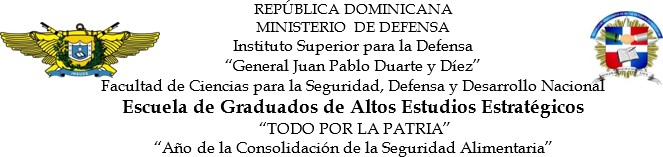 Código:EAEE-10-MA-002Aprobado por:Director EGAEEDE CARGOS EGAEEREPÚBLICA DOMINICANA MINISTERIO DE DEFENSAPáginas:1 de 1Versión:0.0Fecha:16/11/2020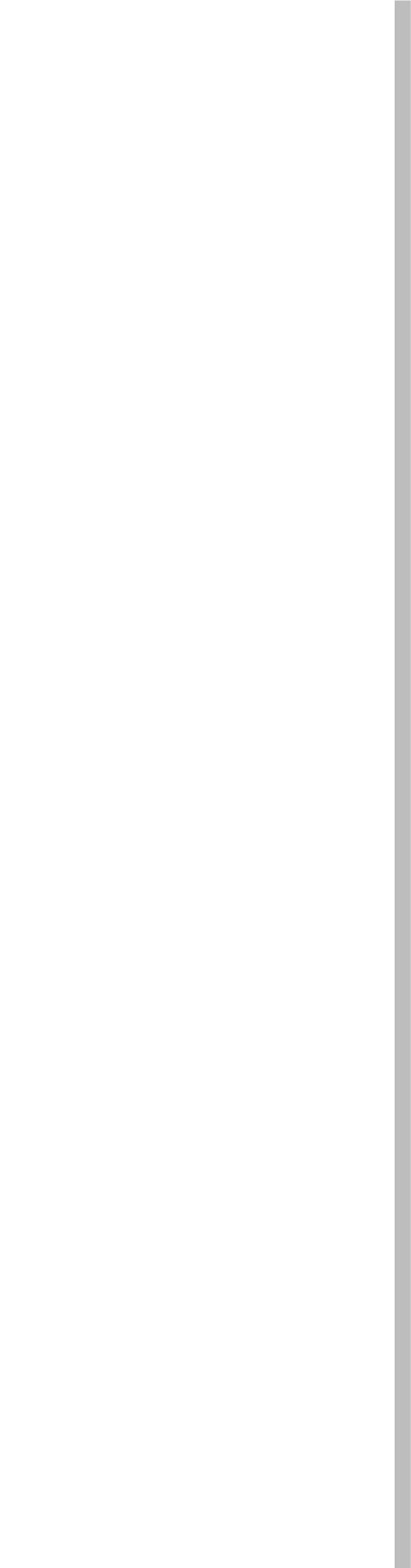 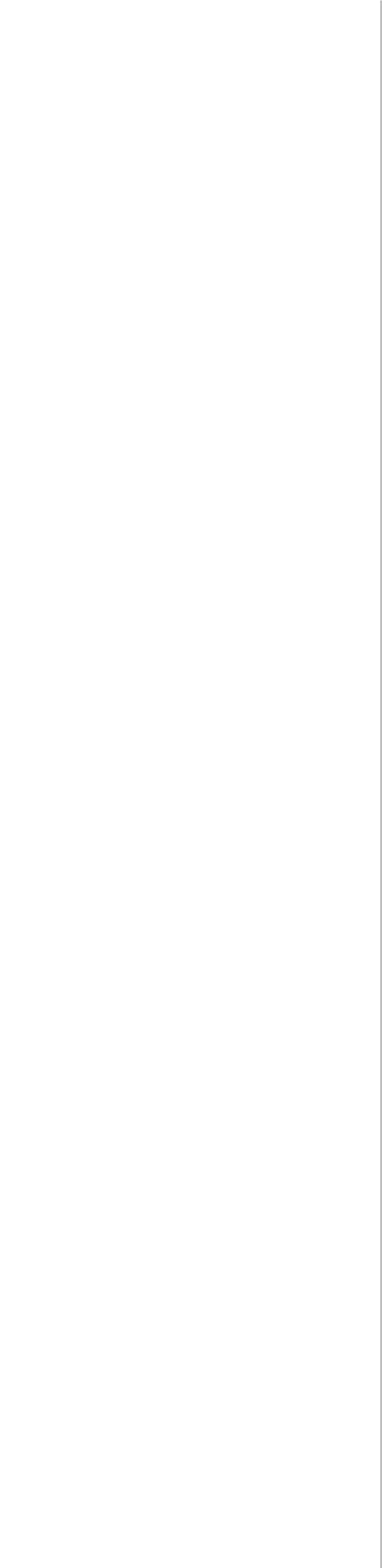 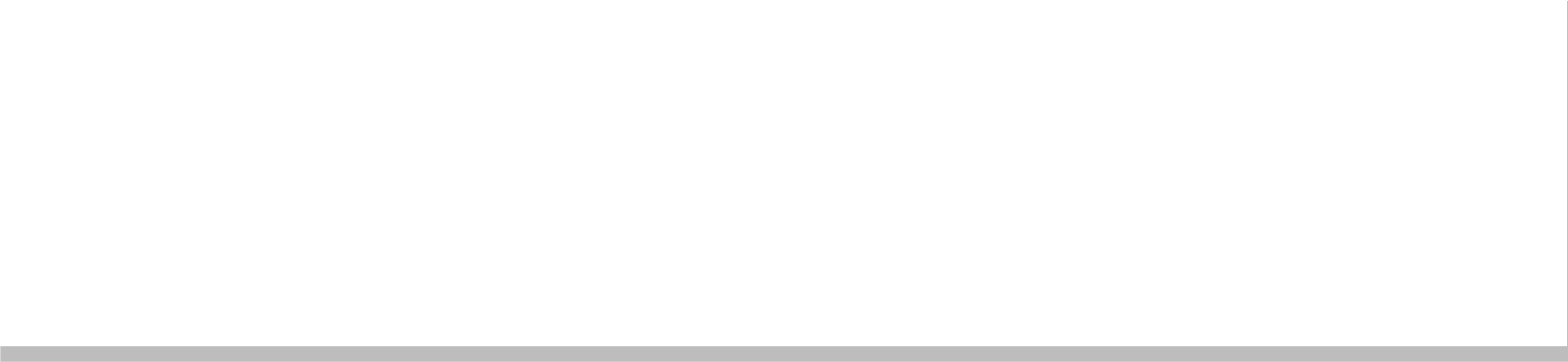 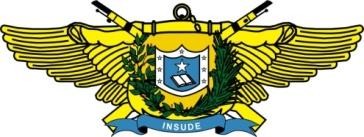 Instituto Superior para la Defensa “General Juan Pablo y Duarte y Díez” (INSUDE)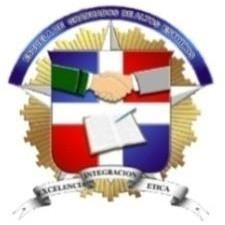 Escuela de Graduados de Altos Estudios Estratégicos(EGAEE)MEMORIA ANUAL EGAEE 2022Santo Domingo, D.N.2022MEMORIA ANUAL EGAEE 2022INTRODUCIÓNLa Escuela de Graduados de Altos Estudios Estratégicos (EGAEE), enfocada en responder y cumplir las directrices del Ministerio de Defensa y a su vez del Instituto Superior para la Defensa General “Juan Pablo Duarte y Díez” (INSUDE), como parte del subsistema de educación superior de las Fuerzas Armadas, creado para contribuir al progreso y desarrollo cognitivo de los miembros de nuestras instituciones militares y de instituciones públicas, hechos que se evidencian en el colectivo de ciudadanos, que todos los años se reciben en nuestras aulas, receptiva a los diversos estamentos sociales, sin distinción de credo religioso, político o de raza.Procede a dar a conocer las Memorias de Gestión desde el 1 de enero hasta el 31 de diciembre del año 2022, la cual contiene una síntesis de las principales actividades y logros alcanzados, en consonancia con los lineamientos estratégicos del INSUDE, para cumplir con lo estipulado en el Plan Estratégico Institucional del Ministerio de Defensa (PEI 2021-2024), el cual contribuye a la Estrategia Nacional de Desarrollo (END 2030), al Plan de Desarrollo Institucional del INSUDE (PDI 2021-2024) y dar cumplimiento a nuestro Plan Operativo Anual (POA 2022).ACTIVIDADES DESARROLLADAS ENERO-DICIEMBRE 2022META INTERMEDIA “ELABORAR EL LIBRO BLANCO DE DEFENSA”Para el cumplimiento de esta Meta se llevaron a cabo una serie de Cursos, Webinars, Charlas, Mesas de Trabajos, difusión por medios televisivos y radiales y cuatros Talleres principales, en el que participaran diversos países con el apoyo del Centro Hemisférico de Estudios para la Defensa William J. Perry, Washington, DC., además de a una comisión técnica de alto nivel de la Escuela de Graduados de Altos Estudios Estratégicos, en el que disertaron temas como:ORIENTACIONES PARA LA ELABORACIÓN DEL LIBRO BLANCO DE LA DEFENSALA PLANIFICACIÓN DEL PRESUPUESTOLA METODOLOGÍA PARA LA ELABORACIÓN DEL LIBRO BLANCO DE LA DEFENSAMás de Cuatro Mil Quinientas Setenta y Cinco (4.575) personas fueron capacitadas sobre la elaboración del Libro Blanco para la Defensa, además el Libro Blanco conllevó una serie de logística tales como: elaboración e impresión de un instructivo para educar a la población, diseño y diagramación e impresión del primer borrador, para una inversión total de RD$452,950, lo que contribuyó a elevar los niveles de desarrollo de la República Dominicana mediante la creación del Primer Libro para la Defensa, la integración de los diferentes estamentos militares y civiles, asimismo como del Centro de Estudios Hemisférico de Seguridad y Defensa, William J. Perry, de Washington D.C. EE.UU en las Fuerzas Armadas.La EGAEE a través de su director y una comisión de expertos tantos nacionales como internacionales culminaron el proceso de elaboración, llegando a lograr alcanzar el 100% de la meta. El libro está en proceso de remisión a las altas instancias para ser conocido por el Ministro de Defensa y posteriormente por el Senado.PROGRAMAS POR COMPETENCIALa EGAEE, con el apoyo de la Rectoría INSUDE, logro llevar a cabo el rediseño de los planes de estudios de la Maestría en Seguridad y Defensa Nacional y de la Especialidad en Geopolítica, los cuales estaban elaborados por propósito y ahora quedan establecidos bajo el modelo de Competencia. En la actualidad los mismos fueron aprobados por el CONECyT, para iniciar su ejecución en el año 2023. También la EGAEE se encuentra sumergida en un proceso de creación de un programa a nivel de Doctorado y dos programas de nivel de Maestría en Geopolítica y Diseño curricular.RECORRIDO FRONTERIZO ZONA NORTELos estudiantes de la 19ª promoción de la Maestría en Seguridad y Defensa Nacional, realizaron un recorrido fronterizo por la zona norte, como parte del programa de estudios, con el propósito de que conozcan cómo interactúan los elementos del Poder Nacional en esta zona del país, específicamente en la Frontera Terrestre, así como también evaluar los aspectos más importantes que inciden en la Seguridad Nacional.CONMEMORACIÓN DEL XXII ANIVERSARIO DE LA EGAEELa Escuela de Graduados de Altos Estudios Estratégicos (EGAEE), celebró el 18 de agosto de los corrientes, la conmemoración de su XXII aniversario, actividad en la que se reconoció el esfuerzo y empeño de toda la comunidad educativa, que han hecho posible quepodamos ser reconocidos hoy en día, como una institución líder en la formación de profesionales civiles y militares, en Seguridad y Defensa.TRASPASO DE MANDO EN EGAEEEl 31 de agosto de los corrientes, con un acto se llevó a cabo el traspaso de mando del Coronel Nelton Baralt Blanco, ERD (DEM), como Director de la Escuela de Graduados de Altos Estudios Estratégico (EGAEE), en sustitución del Coronel Justo Orlando Del Orbe Piña, ERD (MA).El acto estuvo encabezado por el Viceministro de Defensa para Asuntos Navales y Costeros, Vicealmirante Ramón Gustavo Betances Hernández, ARD., en representación del Ministro de Defensa, Teniente General Carlos Luciano Díaz Morfa, ERD., así como también el Coronel José A. Reyes Delgado, ERD., Vicerrector Académico del INSUDE, en representación del General de Brigada Francisco Antonio Ovalle Pichardo, ERD., Rector del Instituto Superior para la Defensa “General Juan Pablo Duarte y Díez” (INSUDE).Durante la actividad se reconoció la gestión del Director saliente en desarrollo de la institución, así como las aptitudes y experiencias del director entrante para continuar impulsando la excelencia académica y administrativa de la casa de altos estudios.El Coronel Nelton Baralt Blanco, ERD (MA), agradeció al Ministro de Defensa, Teniente General Carlos Luciano Díaz Morfa, ERD., por la designación, al tiempo que manifestó su compromiso de proseguir con la eficiencia que exhibe la EGAEE dentro del sistema de educación superior de las Fuerzas Armadas.PARTICIPACIÓN EN MESAS DE COCREACIÓN DEL V PLAN DE ACCIÓN DE GOBIERNO ABIERTO 2022.El Instituto Superior para la Defensa "General Juan Pablo Duarte y Diez” (INSUDE), con representantes de la Escuela de Graduados de Altos Estudios Estratégicos (EGAEE), participan en “Las Mesas de Cocreación del V Plan de Acción de Gobierno Abierto 2022”, coordinado y facilitado por el Foro Multiactor, que está integrado por organizaciones gubernamentales y no gubernamentales, el sector empresarial y el sector educación.El objetivo de estas mesas es coordinar y facilitar la formulación, implementación, seguimiento y evaluación de los planes nacionales de acción ante la Alianza para el Gobierno Abierto, así como la promoción de la apertura institucional para la construcción de un Estado Abierto en la República Dominicana.El proceso de Cocreación se llevó a cabo basados en la metodología Desing Thinking, donde se busca construir ideas innovadoras orientadas a soluciones, y centradas en el ciudadano, creando una sinergia que aproveche las cualidades de todos para un bien común, abordando los siguientes ejes temáticos: Grupos Vulnerables, Salud, Transparencia, Datos Abiertos, Servicios Públicos de Calidad, Participación Ciudadana, Medioambiente y Estado Abierto.De nuestro lado, participamos en la mesa de los Grupos Vulnerables, en el cual abordamos las problemaáticas que afectan a la niñez, la adolescencia, la mujer, los envejecientes y la reinserción social, presentando propuestas y posibles soluciones de estos diferentes grupos.ACTO DE SOCIALIZACION CON LOS ESTUDIANTESLa Escuela de Graduados de Altos Estudios Estratégicos (EGAEE), celebró el arribo al último ciclo educativo del programa de la Maestría en Seguridad y Defensa Nacional, que se imparte a los integrantes de la XIX promoción.En la actividad el Coronel Nelton Baralt Blanco, ERD (MA), acompañado de los subdirectores; académico, administrativo y de investigación, manifestó palabras en nombre del Teniente General Carlos Luciano Díaz Morfa, ERD., Ministro de Defensa, así como del General de Brigada Francisco Ant. Ovalle Pichardo, ERD., Rector del Instituto Superior para la Defensa "General Juan Pablo Duarte y Díez" (INSUDE), donde exhortó a los discentes a participar de forma constante como miembros de la comunidad de seguridad y defensa de nuestro país, promoviendo el desarrollo de la nación a través de los sectores que como ciudadanos representan en la sociedad. Asimismo, que exhiban con orgullo, el conocimiento que se les ha proporcionado en las aulas y que pongan su empeño a fin de lograr una nación más próspera y segura.VIAJE ACADÉMICO A LOS ESTADOS UNIDOS MEXICANOEstudiantes de la XIX Promoción de la Maestría en Seguridad y Defensa Nacional, impartida por la Escuela de Graduados de Altos Estudios Estratégicos (EGAEE), del Instituto Superior para la Defensa “General Juan Pablo Duarte y Díez” (INSUDE), realizaron una visita oficial a los Estados Unidos Mexicanos, donde fue agotada una extensa jornada académica como complemento curricular de su pensum, la visita estuvo integrada por oficiales de las FFAA , Policía Nacional, de la hermana nación de Guatemala y de la clase civil dominicana, los cuales fueron recibidos en el Aeropuerto Internacional Felipe Ángeles (AIFA) de México, por una comitiva de las Fuerzas Armadas Mexicanas así como por el Agregado Militar, Aéreo,Naval y Policial de nuestra embajada, el Coronel Rafael Eduardo Mercedes Catedral, Ejército de República Dominicana.Durante el recorrido de una semana, visitaron lugares como: la Basílica de Guadalupe, el Centro Histórico de la Ciudad de México, la Secretaria de la Defensa Nacional (SEDENA), donde recibieron la Conferencia titulada “La Defensa Nacional” impartida por el General. Gpo.P.A. D.E.M.A Rodolfo Chiñas Rosales. Luego, estuvieron visitando el Museo de Enervantes, donde los estudiantes aprendieron la dinámica y efectos de las drogas narcóticas, el Colegio de Defensa Nacional de México, la Dirección General de Industria Militar y el Monumento del Servicio a la Patria (Campo “Marte).REFORMA Y ACTUALIZACIÓN TECNOLÓGICA AL AULA EGAEECon el apoyo del Ministro de Defensa, en la persona del Teniente General, Carlos Luciano Díaz Morfa, ERD., y la Rectoría del INSUDE en la persona del General de Brigada, Francisco Ovalle Pichardo, ERD., la EGAEE introduce mejoras tecnológicas en los instrumentos para el aprendizaje, con modernos equipos visuales y elementos de seguridad.PRESENTACIÓN DE FASES DE INVESTIGACIÓNDurante todo el año del 2022, fueron llevadas a cabo las presentaciones y evaluaciones de las fases de investigación de cada promoción, tanto de la Maestría en Defensa y Seguridad Nacional, así como la Especialidad en Geopolítica, acorde al cronograma establecido por la Subdirección de Investigación, Extensión y Educación Continua EGAEE, la cuarta fase de la 19ª promoción de maestría y la 15ª promoción de especialidad fue realizada entre los meses de octubre y noviembre, dando paso así, a la graduación de los aprobados.DIPLOMADO EN CIBERSEGURIDADCon miras a fortalecer una cultura de seguridad y defensa, tal y como está establecido en el plan Estratégico del MIDE, así como en el plan de acción derivado de la Ley de Estrategia Nacional de Ciberseguridad, la Escuela de Graduados de Altos Estudios Estratégicos (EGAEE) impartió un Diplomado en Ciberseguridad, dirigidos a miembros de las FF.AA. y profesionales de la clase civil, especializados en áreas de las Tecnologías de la Información y las Comunicaciones, así como a administradores de sistemas informáticos, telemática y redes, quienes fueron preparados para el análisis, identificación y mitigación de riesgos de seguridad, que pudieran afectar el ciberespacio personal o colectivo.Esta capacitación concluyó con éxito, teniendo como egresados 41 estudiantes distribuidos de la siguiente manera:CURSO TALLER DE CIBERSEGURIDADLa Escuela de Graduados de Altos Estudios Estratégicos (EGAEE) impartió el Curso- Taller “Seguridad y Defensa para todos”, con el objetivo de preparar a los participantes en el marco conceptual de la Seguridad y Defensa Nacional, además de que manejen los temas relacionados a los intereses nacionales de seguridad, y así acercarlos a la comprensión de la problemática de la defensa tanto en el ámbito gubernamental como no gubernamental de manera que puedan aplicar estos conocimientos en el desempeño profesional en los diferentes niveles jerárquicos y funciones que pudieran desempañar en el presente y en el futuro.Esta capacitación concluyó con éxito, teniendo como egresados 29 estudiantes distribuidos de la siguiente manera:EVALUACIÓN QUINQUENALLa evaluación quinquenal consiste en el proceso de evaluación institucional regulatoria que tiene como finalidad el seguimiento y funcionamiento y las mejoras de las IES, en tal sentido, la evaluación institucional cumple con el objetivo de producir un diagnóstico lo más completo y fiable posible de cada institución, que está destinado a servir de soporte para impulsar el reforzamiento de las áreas o componentes que se revelaron eficaces, así como para orientar las acciones de mejora de aquellos afectos que mostraron deficiencia.La EGAEE llevó a cabo un proceso de socializacion a todo el personal, con la finalidad de darle a conocer los avances de la Autoevaluación preparatoria para la evaluación externa.Actualmente el resultado obtenido mediante las mesas de trabajo que se llevaron a cabo con cada área de la EGAEE es la siguiente:DIMENSIÓN I: GESTIÓN INSTITUCIONALDIMENSIÓN II: GESTIÓN ACADÉMICADIMENSIÓN III: INVESTIGACIÓNDIMENSIÓN IV: EXTENSIÓNDIMENSIÓN V: ESTUDIANTESDIMENSIÓN VI: PERSONAL ACADÉMICODIMENSIÓN VII: PERSONAL ACADÉMICODIMENSIÓN VIII: PERSONAL ACADÉMICOPUNTUACIÓN GENERALActualmente la Escuela cuenta con un 82. 38 % de cumplimiento en relación a la escala de valoración dada por el MESCyT en su guía de autoevaluación, lo que indica que las evidencias que se tienen al momento de realizado este informe son adecuadas tanto cualitativamente como cuantitativamente, con un alto nivel de correspondencia con lo que se pide al momento de evaluar la institución.EGAEE SE UNE A CAMPAÑA “PROTEGIENDO NUESTRO FUTURO”Autoridades y personal administrativo de la Escuela de Graduados de Altos Estudios Estratégicos (EGAEE), se unieron este viernes a una jornada de recolección de desechos sólidos, realizada en el recinto del Ministerio de Defensa (MIDE), como parte del Proyecto“Protegiendo Nuestro Futuro”, que desarrolla la Asociación Dominicana de Esposas de Oficiales de las Fuerzas Armadas (ADEOFA).Acompañando al personal directivo y administrativo de la rectoría del INSUDE, discentes de las Escuela de Graduados de Altos Estudios Estratégicos (EGAEE), de la Escuela de Graduados de Derechos Humano y Derechos Internacional Humanitario (EGDDHHyDIH) y de la Escuela de Graduados de Comando y Estado Mayor Conjunto (EGCEMC) llevaron al frontispicio del INSUDE fundas contentivas de materiales como cartones, botellas plásticas y otros, para luego ser depositadas en un contenedor colocado por ADEOFA en la entrada del recinto militar.En el inicio de la jornada, la señora Wendy Santos de Díaz, Presidenta de la ADEOFA, agradeció al INSUDE por unirse a esta iniciativa, así como a los 60 jóvenes estudiantes del segundo nivel de secundaria de la Academia Militar del Caribe (AMC), que se sumaron a ella con un doble propósito, “demostrar el interés por proteger al medio ambiente y sus recursos naturales, así como contribuir con la construcción de la primera estancia infantil en el MIDE, con los materiales que serán reciclados.Mientras que en sus palabras, el General de Brigada Francisco Antonio Ovalle Pichardo., ERD, rector del INSUDE felicitó a quienes integran la comunidad educativa del INSUDE, por su participación en esta jornada, “que debe servir de ejemplo y motivación, para garantizar la protección de las futuras generaciones que heredarán este planeta”.EGRESADOS DE LOS PROGRAMAS DE POSTGRADO EGAEELa Vicepresidenta de la República Raquel Peña, encabezó la XVIII Graduación Ordinaria Conjunta del Instituto Superior para la Defensa “General Juan Pablo Duarte y Diez” (INSUDE), en una ceremonia en la que 5,295 profesionales civiles y altos oficiales de las distintas instituciones militares del país y el extranjero, recibieron títulos de grado, postgrado, diplomados, maestrías, especialidades, educación continua y pasantía militar. Dentro de este conglomerado fueron envestidas la 19ª promoción de la Maestría en Defensa y Seguridad Nacional 2021-2022 y la 15ª promoción de la Especialidad en Geopolítica de la EGAEE, las cuales culminaron su programa académico exitosamente.La alta investidura de la institución, que rige el sistema educativo militar en el nivel superior, dependencia del Ministerio de Defensa (MIDE), también fue presidida por el titular de esta cartera, Teniente General Carlos Luciano Díaz Morfa, ERD., y por los ministros Joel Adrián Santos Echavarría de la Presidencia y Franklin García Fermín, de Educación Superior, Ciencia y Tecnología (MESCyT).ENCUENTRO NAVIDEÑO CON EL PERSONAL DOCENTECon motivo de víspera de la navidad y con la finalidad de afianzar los lazos de unidad la dirección EGAEE en la persona el Coronel Nelton Baralt Blanco, ERD (MA). ofreció un compartir navideño al personal académico que compone esta escuela, con la cual se ambientó un rato agradable.ALMUERZO NAVIDEÑO AL PERSONAL EGAEELa Escuela de Graduados de Altos Estudios Estratégicos (EGAEE) celebra la Navidad en compartir con su personal administrativo y docente de planta.Esta actividad fue realizada dando continuidad al direccionamiento estratégico del Sr. Ministro de Defensa Tte. General Carlos Luciano Díaz Morfa, ERD., y de la Asociación de Esposas para Oficiales de las FFAA, dirigida por su esposa, la Sra. Wendy Santos de Díaz, para que los miembros de las FFAA disfruten de una feliz Navidad. Asimismo esta actividad se realizó como parte de las actividades del INSUDE, encabezada por su Rector, el General de Brigada Francisco Antonio Ovalle Pichardo, ERD.Dicha actividad contó con la participación de todo el personal que integra nuestra escuela, que a su vez estuvo presidida por su Director, el Coronel Nelton Baralt Blanco, ERD., acompañado de su esposa, la Sra. Adalinda González; así como de los subdirectores académico, de investigación y administrativo, y todo el equipo de trabajo responsable del montaje y logística, que hizo posible que el personal disfrutase del ágape realizado para ellos. Se disfrutó de un sano y animado compartir social, múltiples sorteos, al compás de variados ritmos que sirvieron de base para la realización del concurso de baile, karaoke e incluyendo además la degustación de un sabroso almuerzo navideño.ANEXOSMETA INTERMEDIA “ELABORAR EL LIBRO BLANCO DE DEFENSA”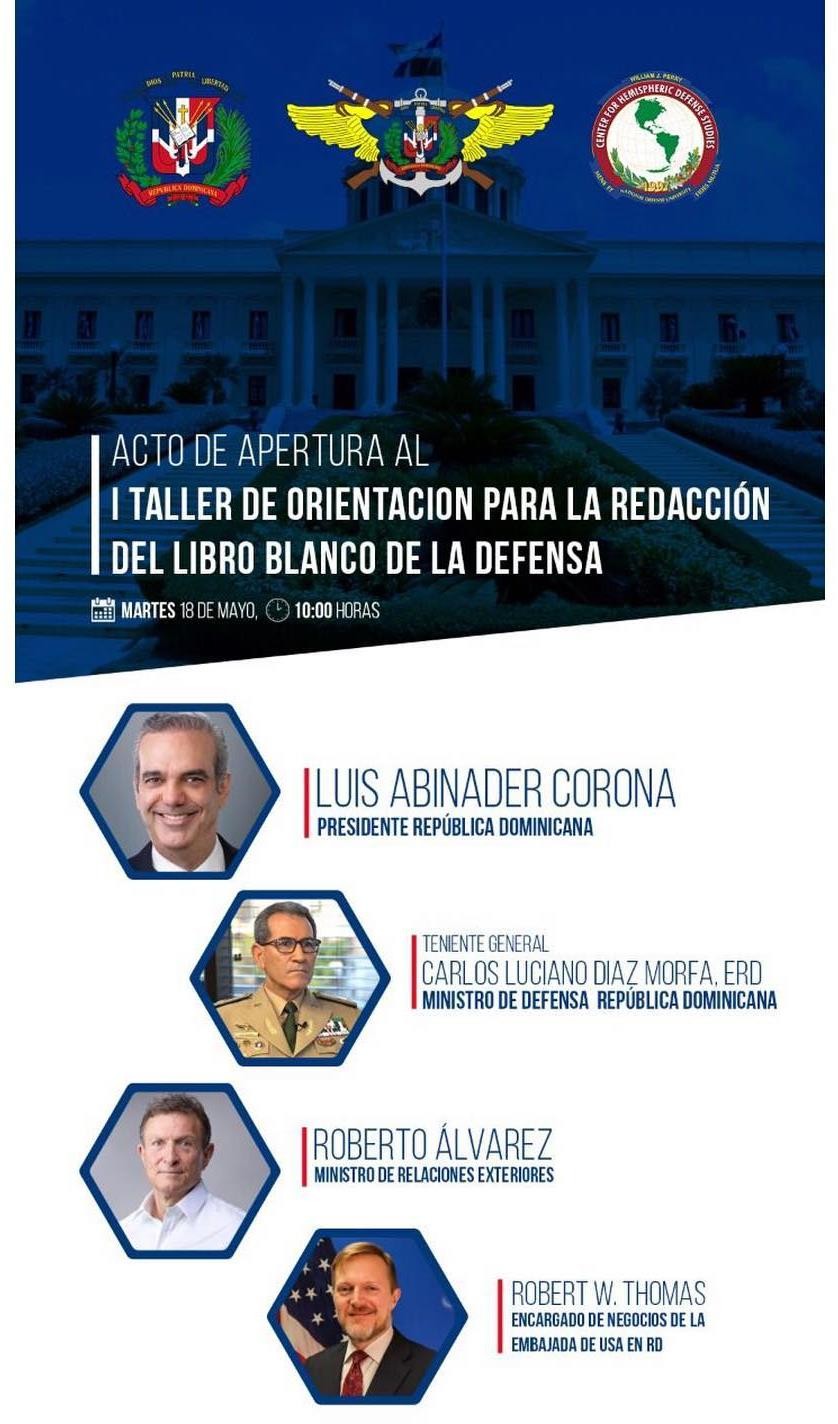 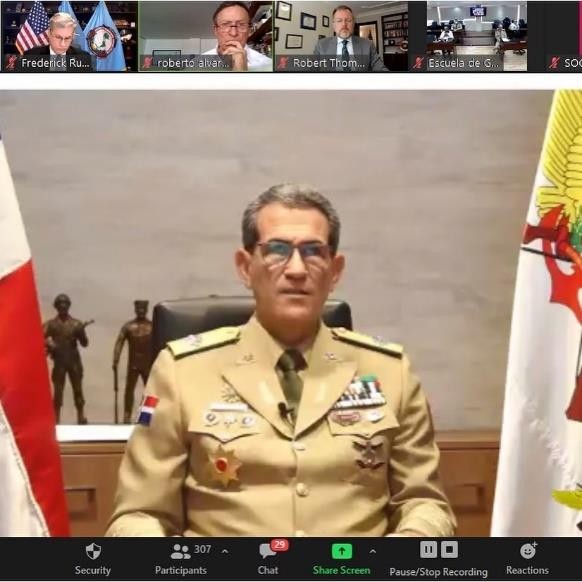 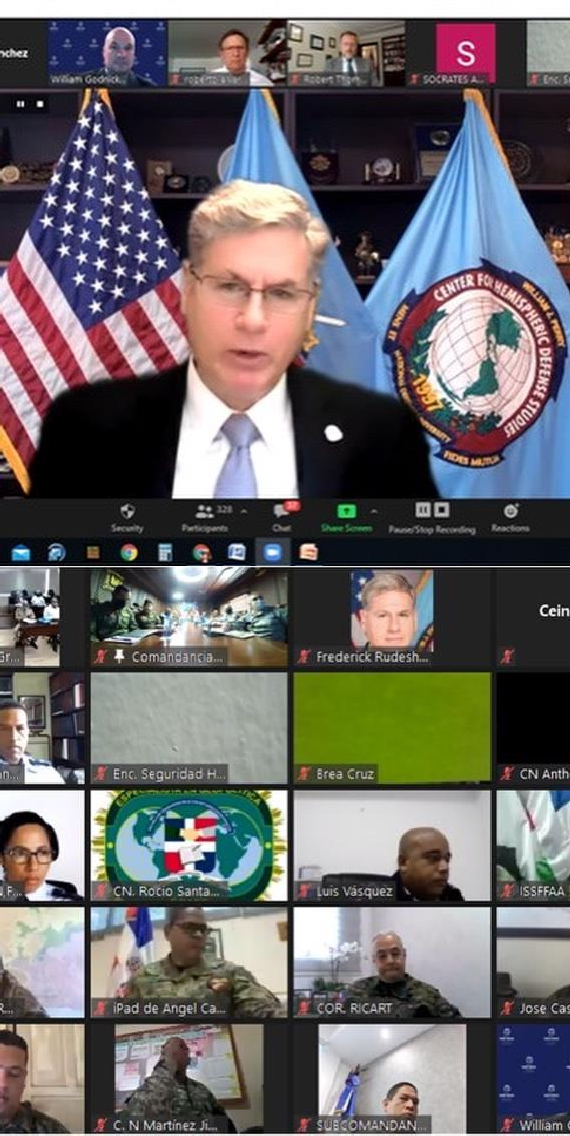 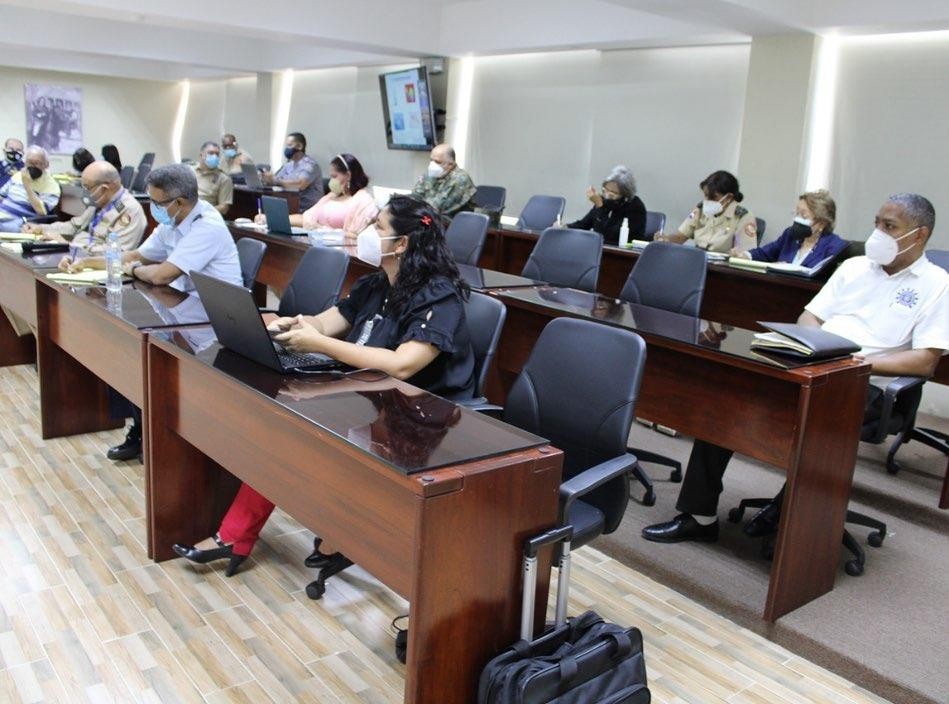 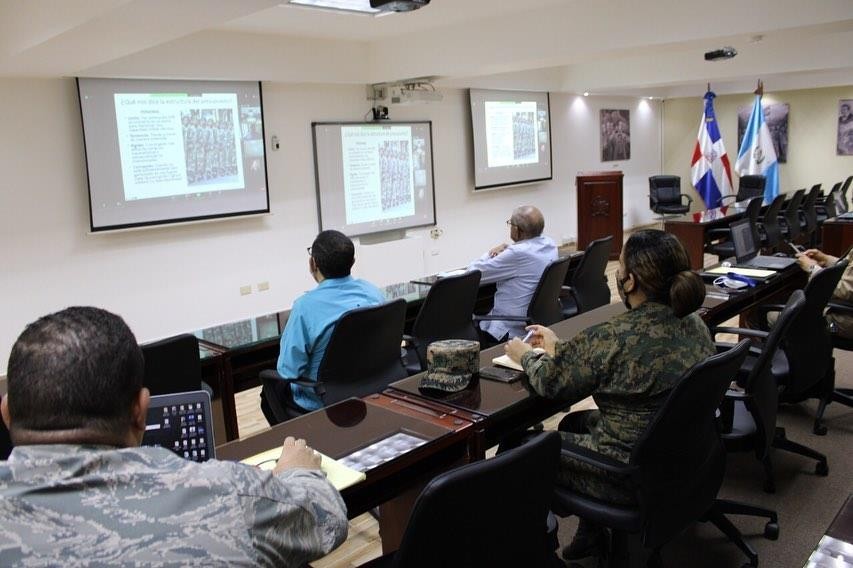 RECORRIDO FRONTERIZO ZONA NORTE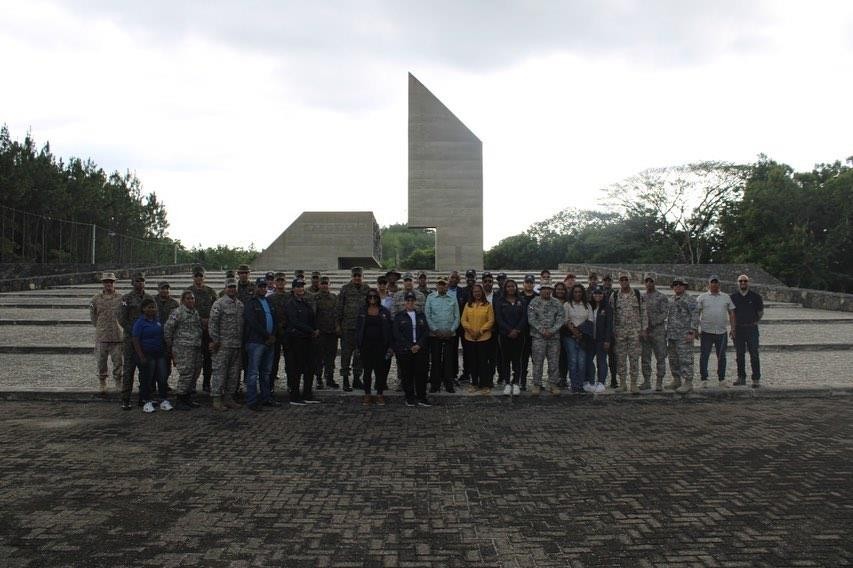 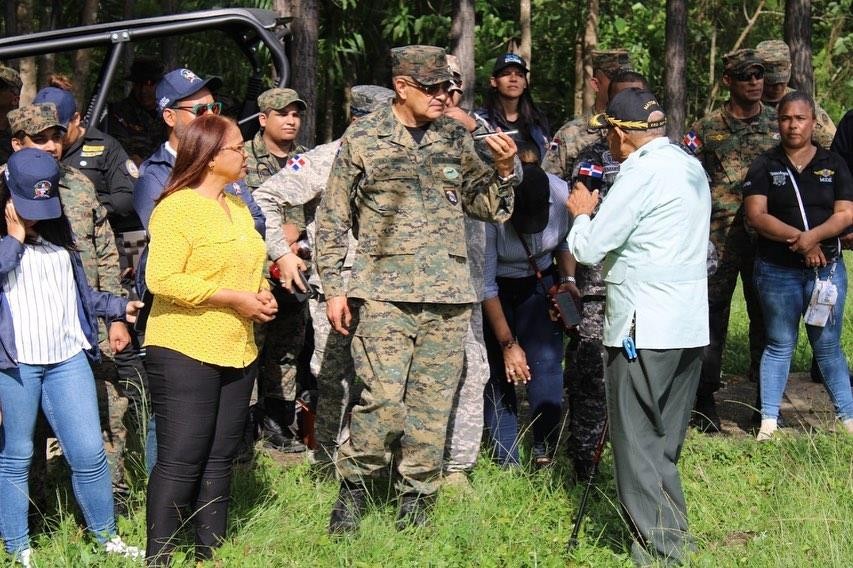 CONMEMORACIÓN DEL XXII ANIVERSARIO DE LA EGAEE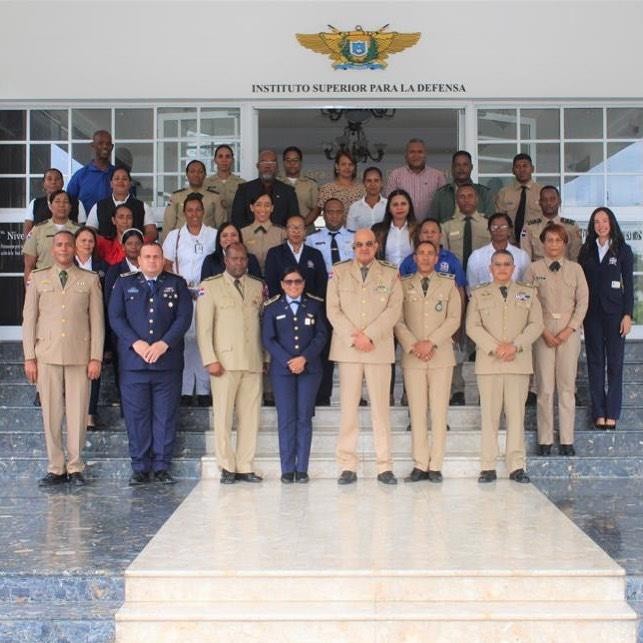 TRASPASO DE MANDO EN EGAEE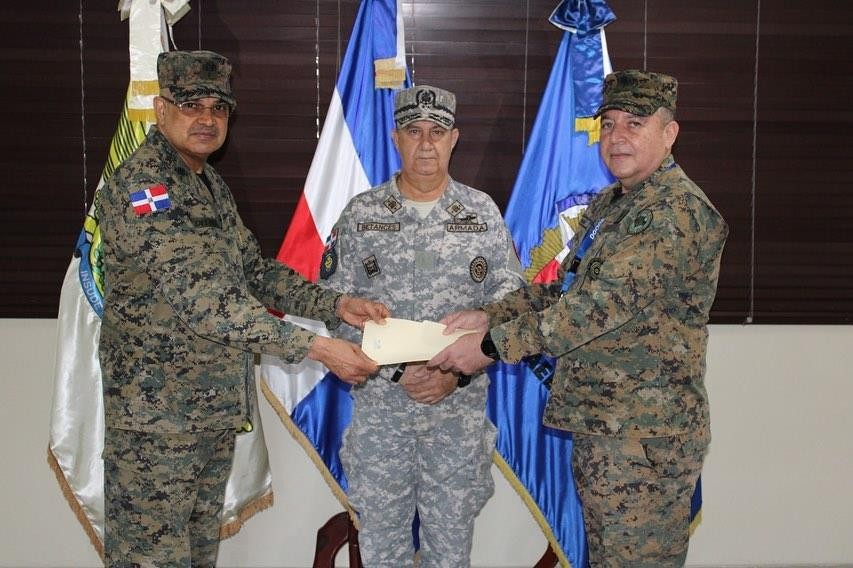 PARTICIPACIÓN EN MESAS DE COCREACIÓN DEL V PLAN DE ACCIÓN DE GOBIERNO ABIERTO 2022.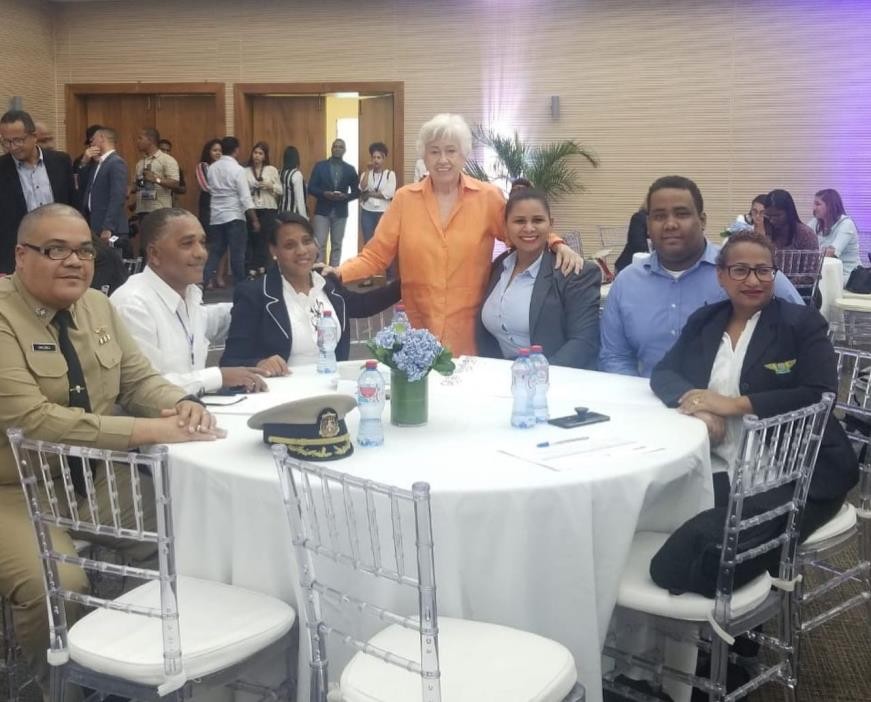 ACTO DE SOCIALIZACION CON LOS ESTUDIANTES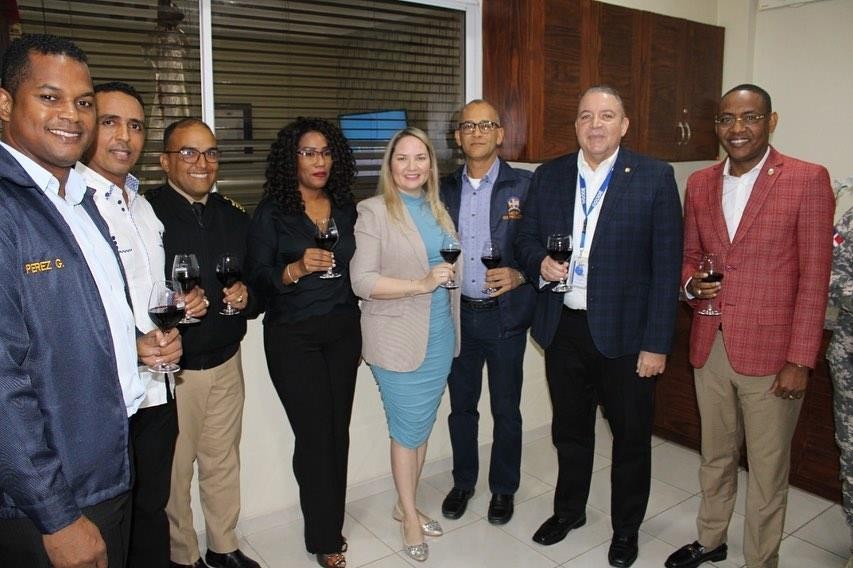 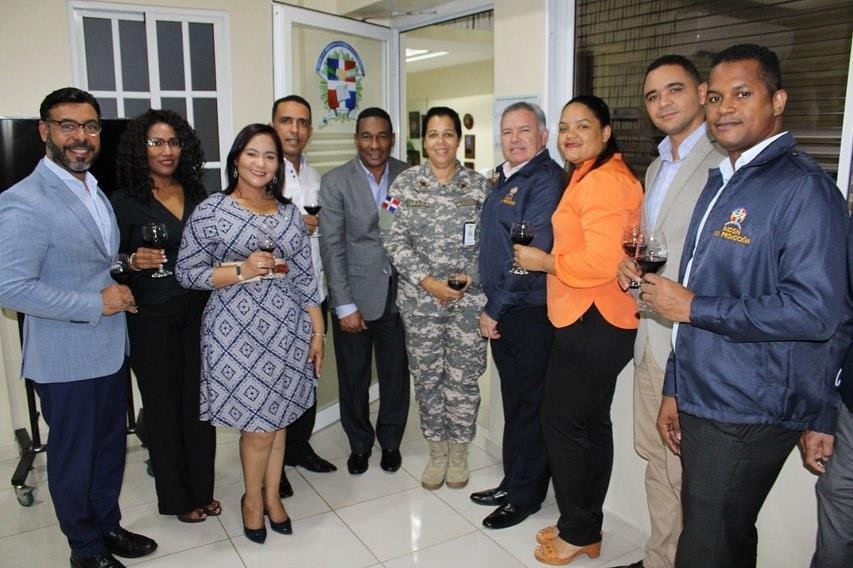 VIAJE ACADÉMICO A LOS ESTADOS UNIDOS MEXICANO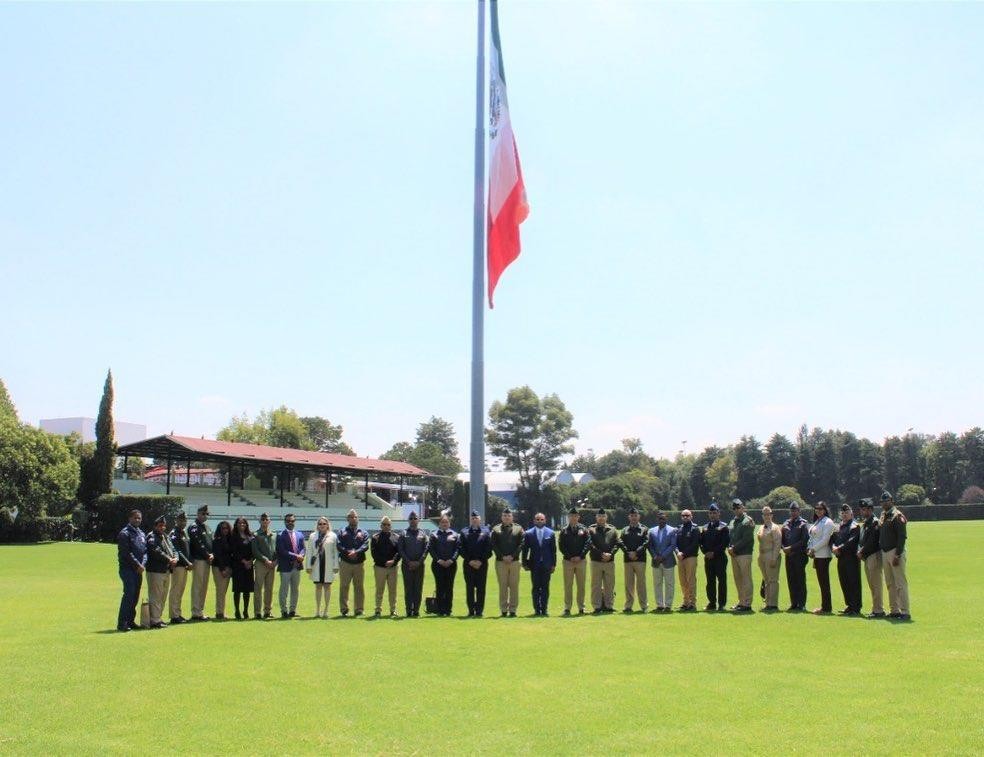 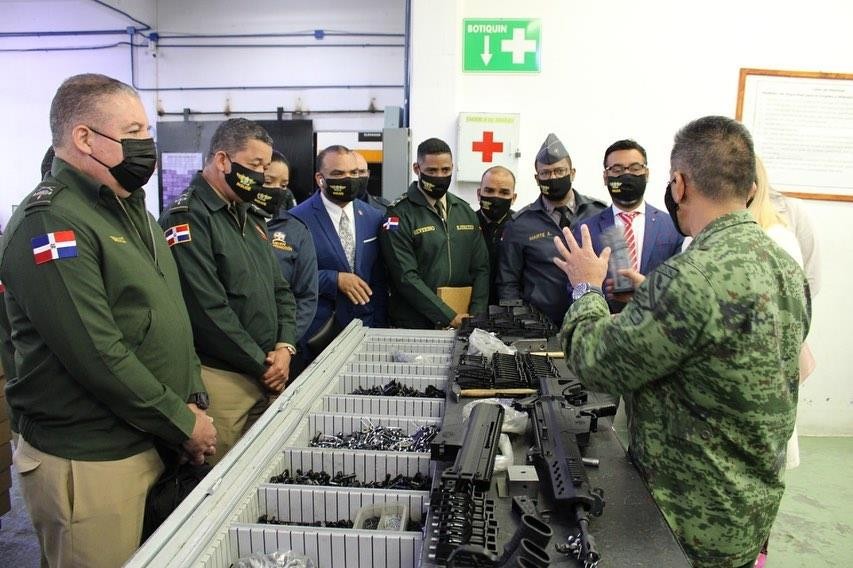 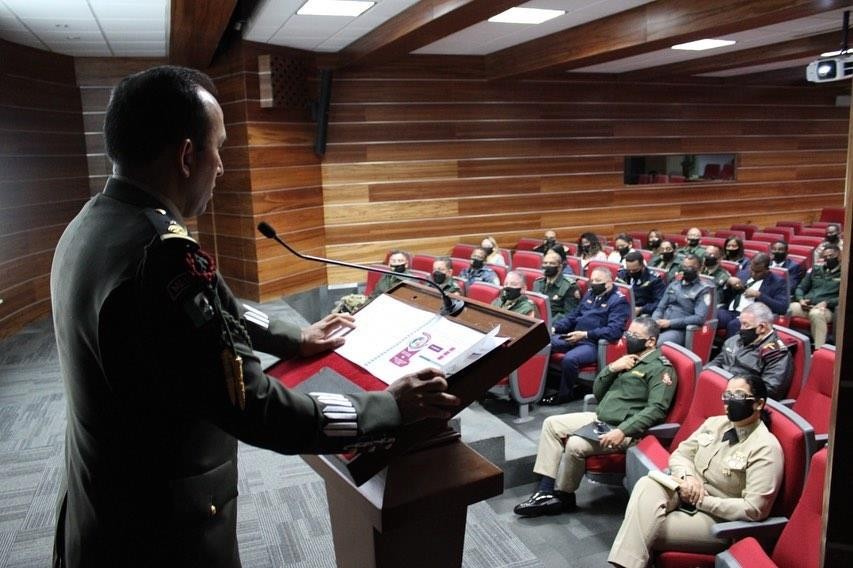 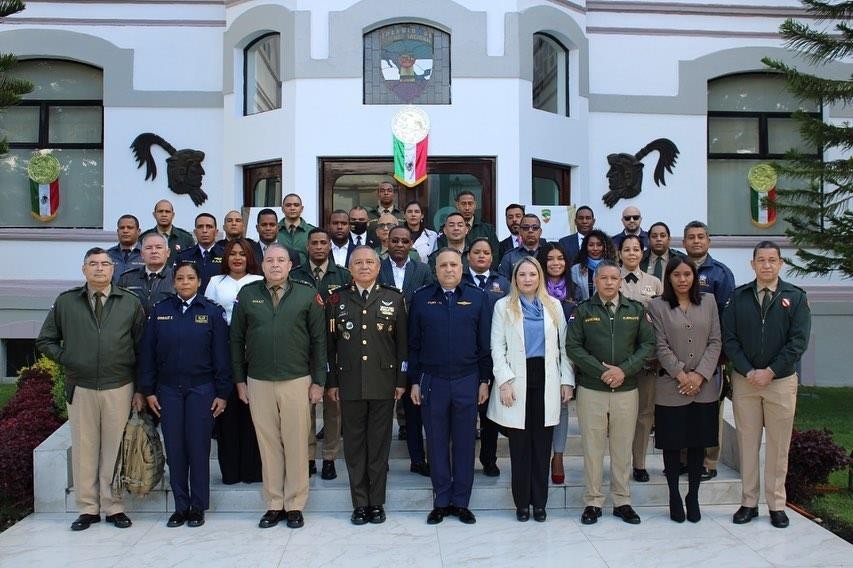 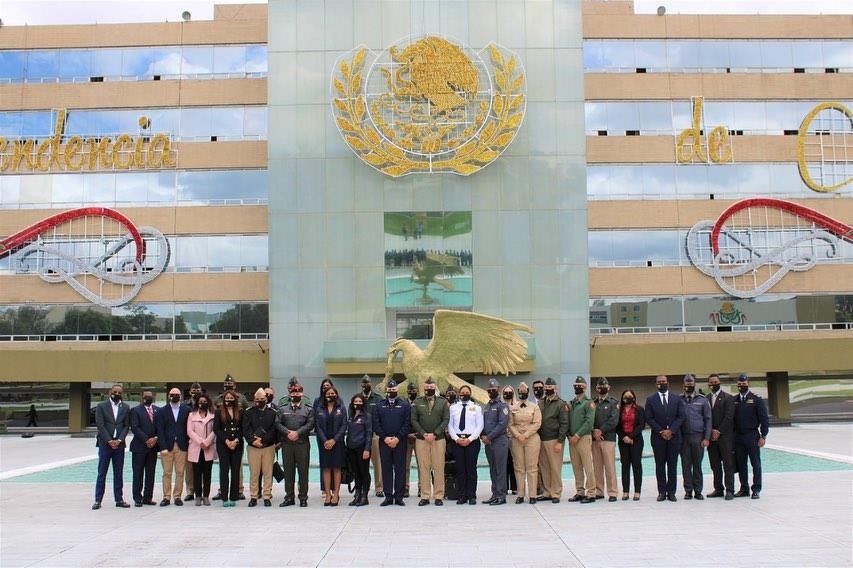 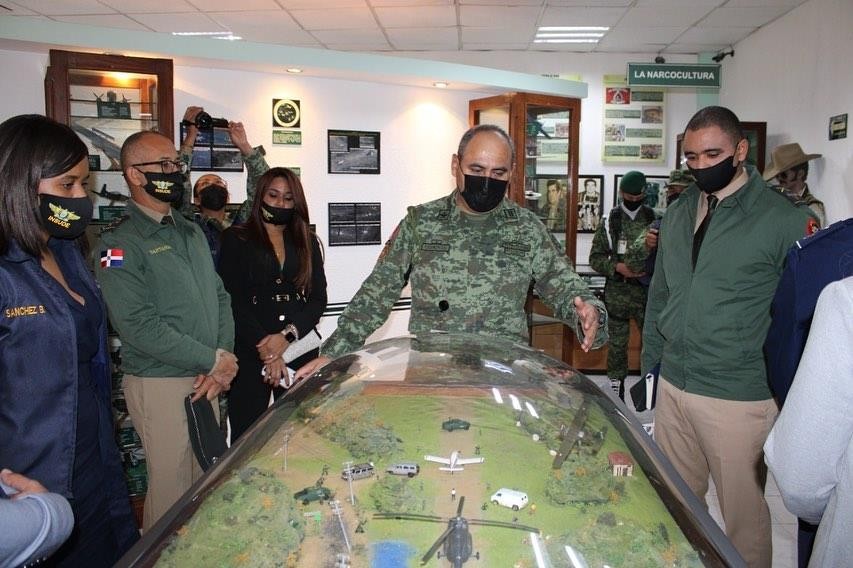 REFORMA Y ACTUALIZACIÓN TECNOLÓGICA AL AULA EGAEE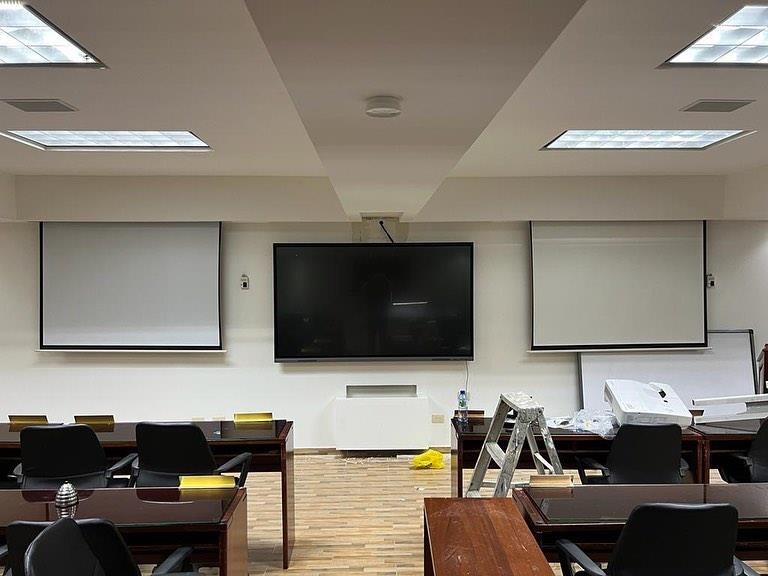 PRESENTACIÓN Y EVALUACIÓN DE FASES DE INVESTIGACIÓN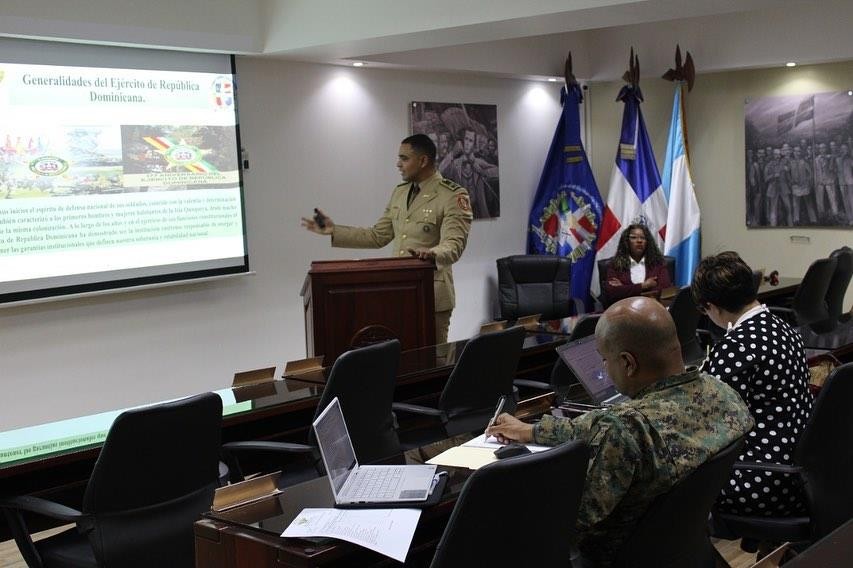 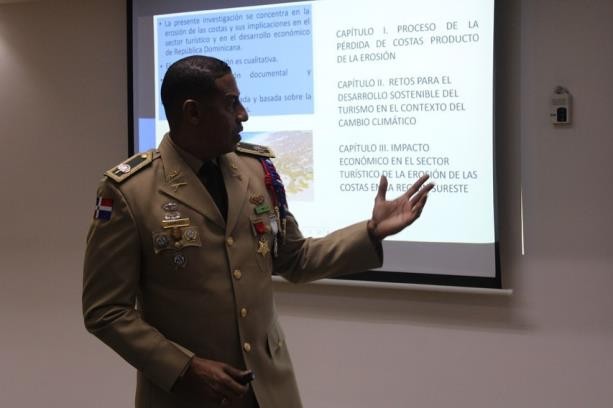 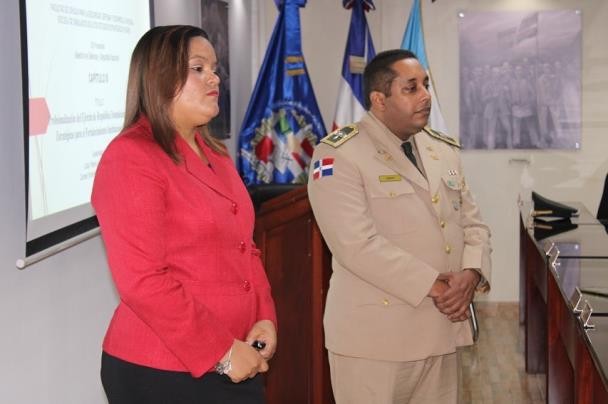 EVALUACIÓN QUINQUENAL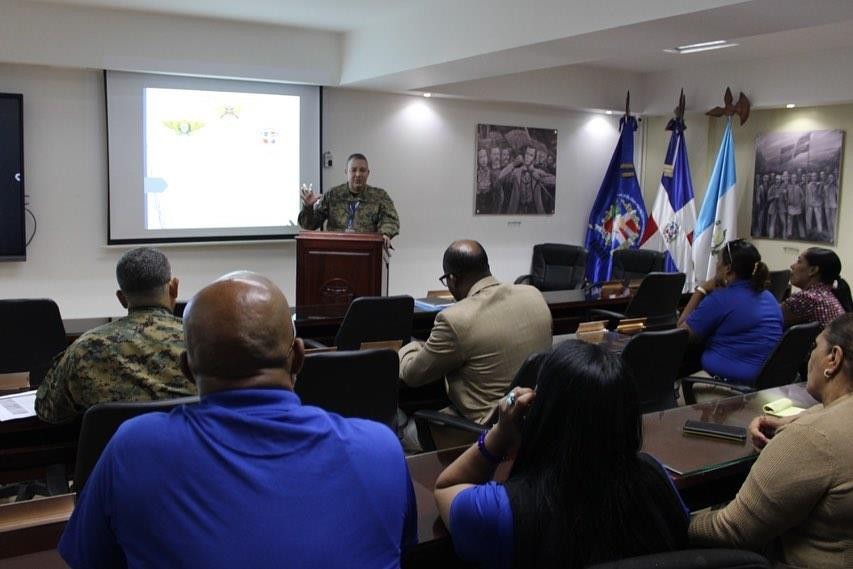 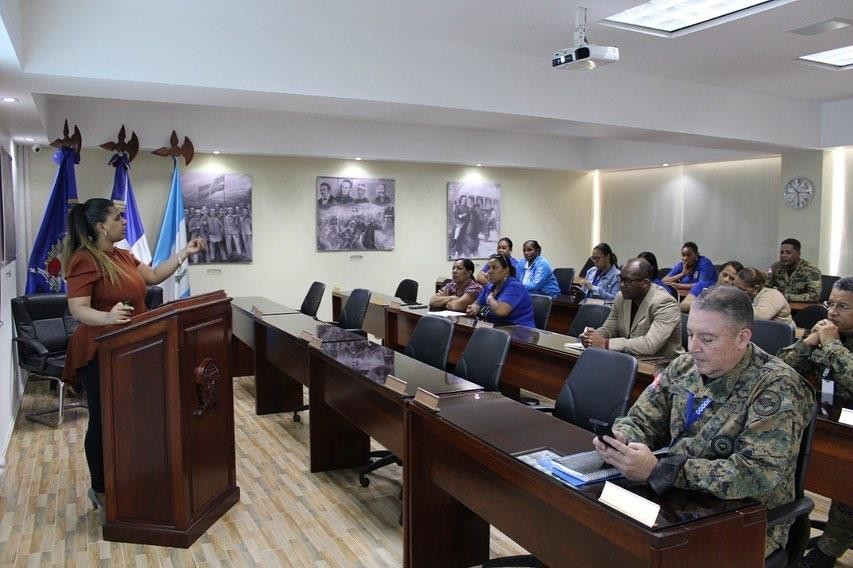 CAMPAÑA DE RECICLAJE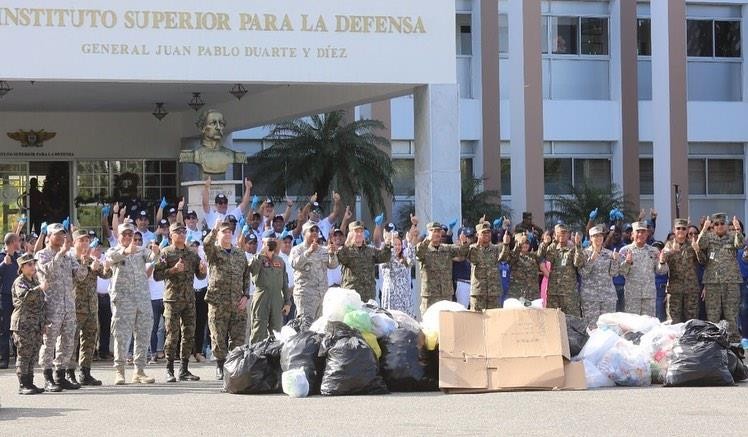 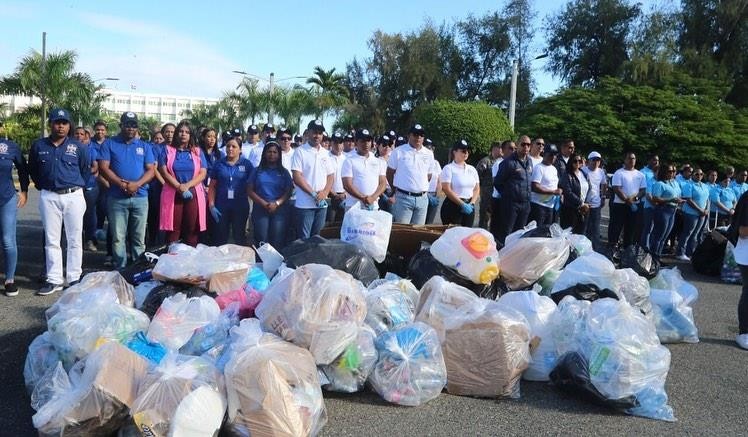 EGRESADOS POSTGRADO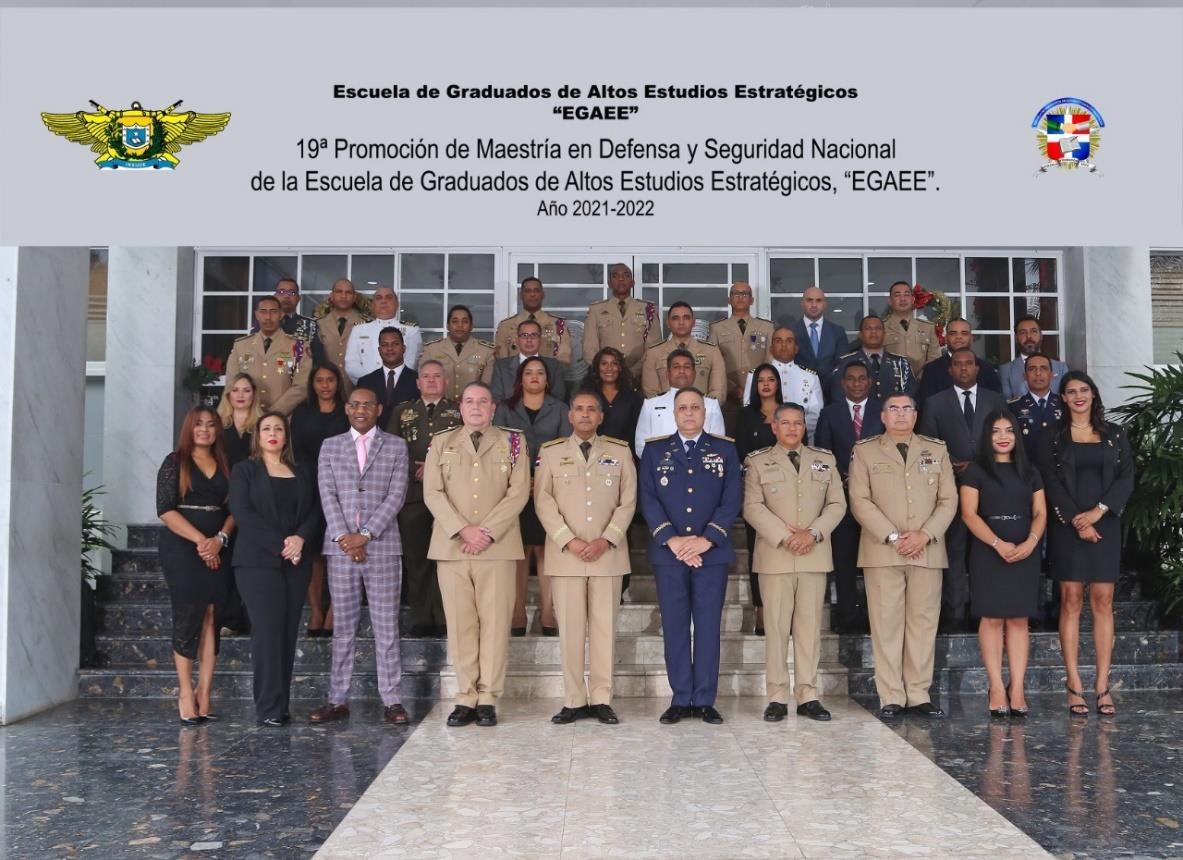 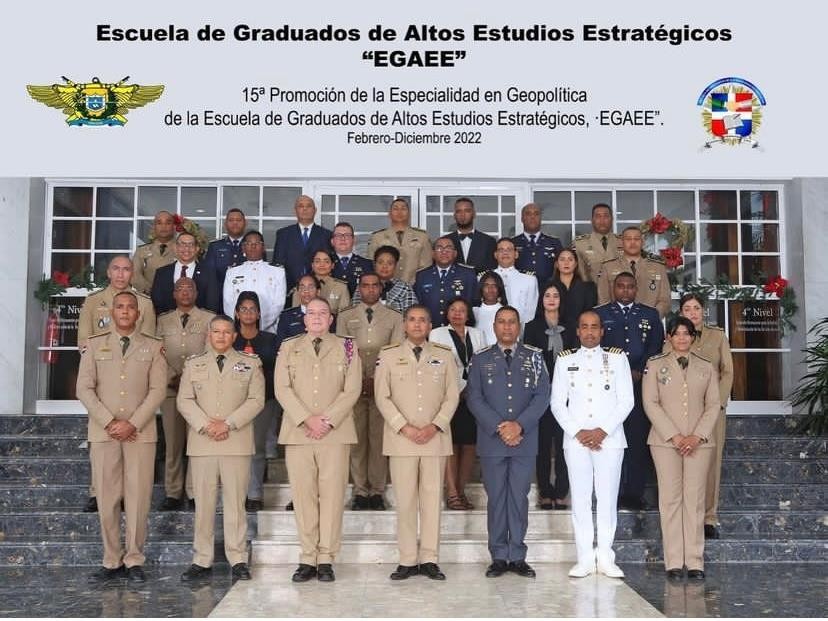 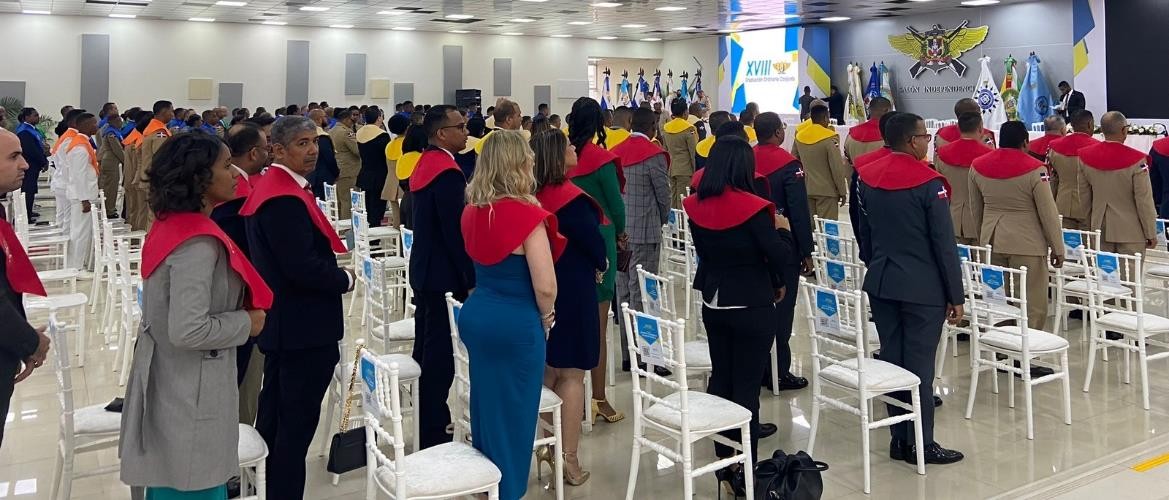 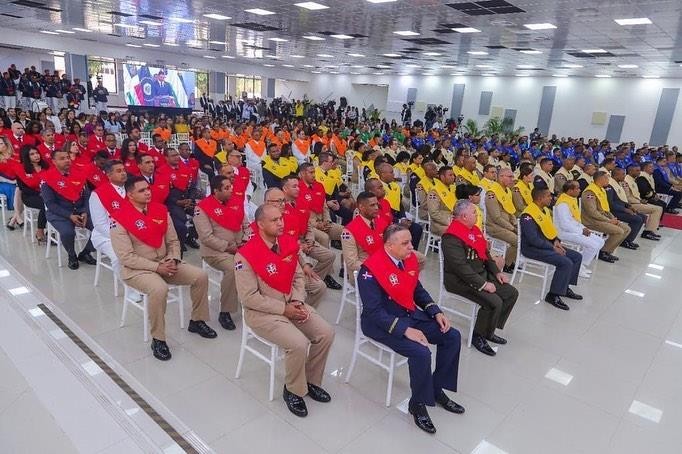 ENCUENTRO NAVIDEÑO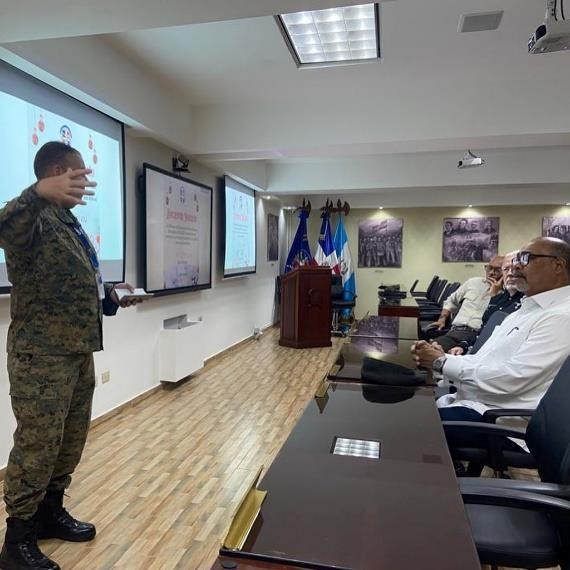 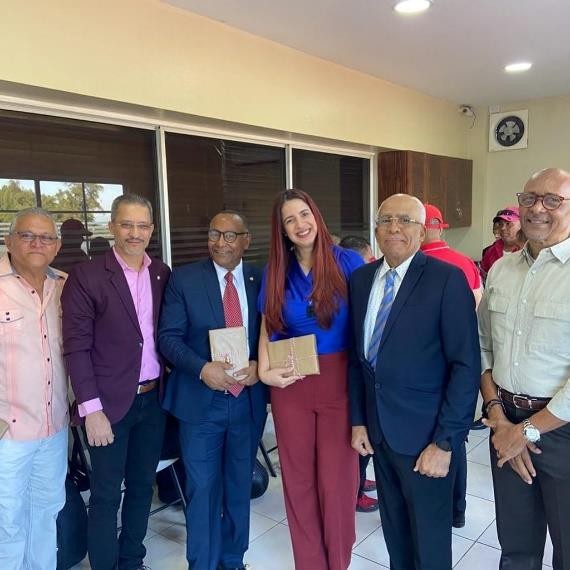 ALMUERZO NAVIDEÑO AL PERSONAL EGAEE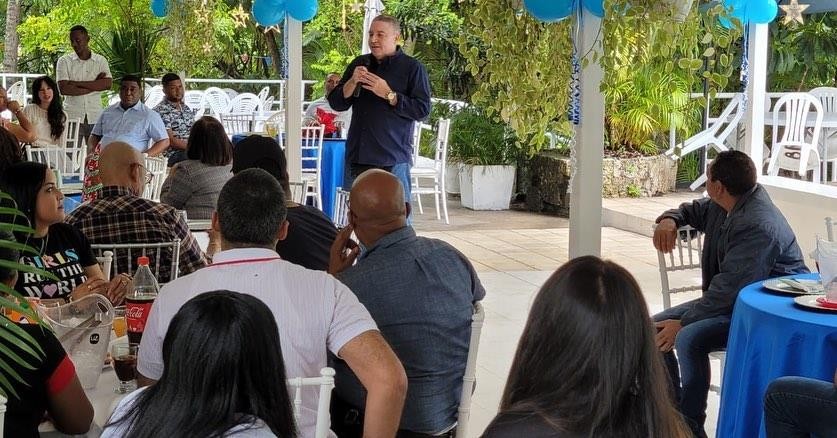 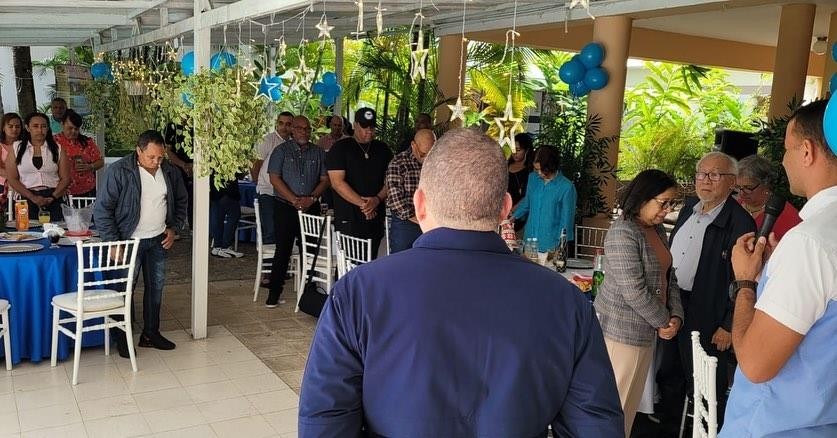 APÉNDICEREPRESENTACIÓN GRÁFICA DEL CUMPLIMIENTO DEL PLAN OPERATIVO ANUAL (POA) ENERO-DICIEMBRE 2022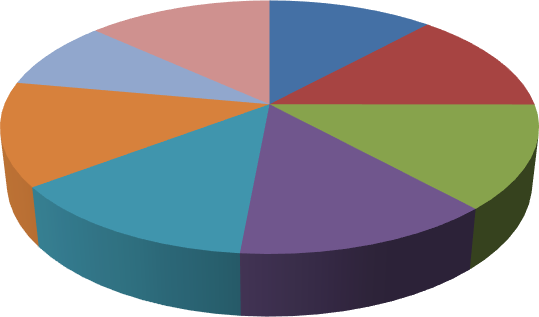 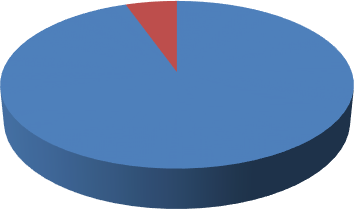 REPÚBLICA DOMINICANA MINISTERIO DE DEFENSA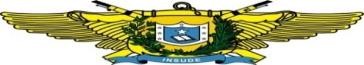 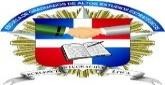 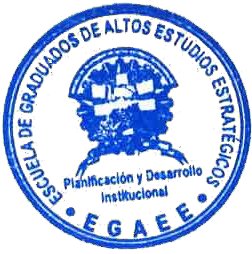 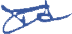 Instituto Superior para la Defensa “General Juan Pablo Duarte y Díez”Facultad de Ciencias para la Seguridad, Defensa y Desarrollo NacionalEscuela de Graduados de Altos Estudios Estratégicos“TODO POR LA PATRIA”EJE I: PLAN OPERATIVO ANUAL (POA) ENERO-DICIEMBRE 2022REPÚBLICA DOMINICANA MINISTERIO DE DEFENSA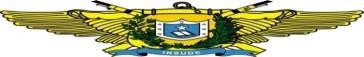 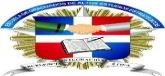 Instituto Superior para la Defensa “General Juan Pablo Duarte y Díez”Facultad de Ciencias para la Seguridad, Defensa y Desarrollo NacionalEscuela de Graduados de Altos Estudios Estratégicos“TODO POR LA PATRIA”EJE II: PLAN OPERATIVO ANUAL (POA) 2022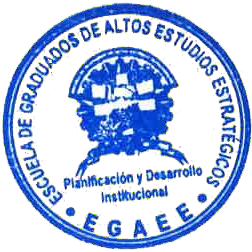 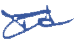 REPÚBLICA DOMINICANA MINISTERIO DE DEFENSAInstituto Superior para la Defensa “General Juan Pablo Duarte y Díez”Facultad de Ciencias para la Seguridad, Defensa y Desarrollo NacionalEscuela de Graduados de Altos Estudios Estratégicos“TODO POR LA PATRIA”EJE III: PLAN OPERATIVO ANUAL (POA) 2022REPÚBLICA DOMINICANA MINISTERIO DE DEFENSA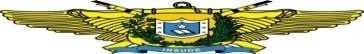 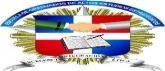 Instituto Superior para la Defensa “General Juan Pablo Duarte y Díez”Facultad de Ciencias para la Seguridad, Defensa y Desarrollo NacionalEscuela de Graduados de Altos Estudios Estratégicos“TODO POR LA PATRIA”EJE IV: PLAN OPERATIVO ANUAL (POA) 2022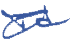 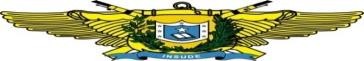 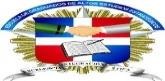 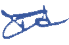 EJE V: PLAN OPERATIVO ANUAL (POA) 2022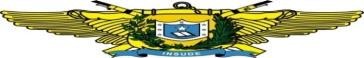 EJE VI: PLAN OPERATIVO ANUAL (POA) 2022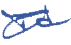 Facultad de Ciencias para la Seguridad, Defensa y Desarrollo Nacional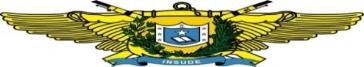 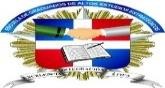 Escuela de Graduados de Altos Estudios Estratégicos“TODO POR LA PATRIA”EJE VII: PLAN OPERATIVO ANUAL (POA) 2022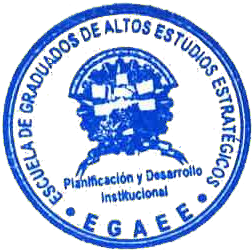 REPÚBLICA DOMINICANA MINISTERIO DE DEFENSA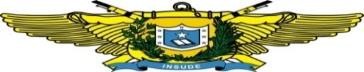 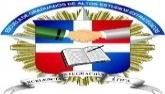 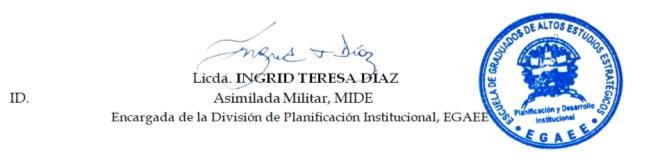 Instituto Superior para la Defensa “General Juan Pablo Duarte y Díez”Facultad de Ciencias para la Seguridad, Defensa y Desarrollo NacionalEscuela de Graduados de Altos Estudios Estratégicos“TODO POR LA PATRIA”EJE VIII: PLAN OPERATIVO ANUAL (POA) 2022Diplomado en CiberseguridadDiplomado en CiberseguridadDiplomado en CiberseguridadDiplomado en CiberseguridadDiplomado en CiberseguridadDiplomado en CiberseguridadDiplomado en CiberseguridadDiplomado en CiberseguridadDiplomado en CiberseguridadEgresadosHombres%Mujeres%Militares%Civiles%413278%922%3380%820%Curso Taller en CiberseguridadCurso Taller en CiberseguridadCurso Taller en CiberseguridadCurso Taller en CiberseguridadCurso Taller en CiberseguridadCurso Taller en CiberseguridadCurso Taller en CiberseguridadCurso Taller en CiberseguridadCurso Taller en CiberseguridadEgresadosHombres%Mujeres%Militares%Civiles%292276%724%27%2793%DIMENSIÓNCOMPONENTECOMPONENTECOMPONENTECOMPONENTECOMPONENTEPUNTUACIÓNPUNTUACIÓNDIMENSIÓNCOMPONENTECOMPONENTECOMPONENTECOMPONENTECOMPONENTEEGAEEEQComponente 1.1 Filosofía y Plan de DesarrolloInstitucionalComponente 1.1 Filosofía y Plan de DesarrolloInstitucionalComponente 1.1 Filosofía y Plan de DesarrolloInstitucionalComponente 1.1 Filosofía y Plan de DesarrolloInstitucionalComponente 1.1 Filosofía y Plan de DesarrolloInstitucional28.14428.3Componente 1.2 Estructura organizacional ysistema de gobiernoComponente 1.2 Estructura organizacional ysistema de gobiernoComponente 1.2 Estructura organizacional ysistema de gobiernoComponente 1.2 Estructura organizacional ysistema de gobiernoComponente 1.2 Estructura organizacional ysistema de gobierno27.6128.3Componente 1.3 Marco legal y normativoComponente 1.3 Marco legal y normativoComponente 1.3 Marco legal y normativoComponente 1.3 Marco legal y normativoComponente 1.3 Marco legal y normativo9.4349.43GESTIÓNINSTITUCIONALComponentefinanciera1.4Gestiónadministrativay27.8328.3Componente 1.5 Bienestar institucionalComponente 1.5 Bienestar institucionalComponente 1.5 Bienestar institucionalComponente 1.5 Bienestar institucionalComponente 1.5 Bienestar institucional8.96218.87Componente	1.6	Recursos	humanosadministrativos y de apoyoComponente	1.6	Recursos	humanosadministrativos y de apoyoComponente	1.6	Recursos	humanosadministrativos y de apoyoComponente	1.6	Recursos	humanosadministrativos y de apoyoComponente	1.6	Recursos	humanosadministrativos y de apoyo23.58423.58Componente 1.7 Identidad institucionalComponente 1.7 Identidad institucionalComponente 1.7 Identidad institucionalComponente 1.7 Identidad institucionalComponente 1.7 Identidad institucional13.20714.15Componente 1.8 Ética y TransparenciaComponente 1.8 Ética y TransparenciaComponente 1.8 Ética y TransparenciaComponente 1.8 Ética y TransparenciaComponente 1.8 Ética y Transparencia9.43437.74148.205188.67DIMENSIÓNCOMPONENTEPUNTUACIÓNPUNTUACIÓNDIMENSIÓNCOMPONENTEEGAEEEQGESTIÓN ACADÉMICAComponente 2.1Políticas Educativas28.1728.3GESTIÓN ACADÉMICAComponente 2.2 Articulación funcional desdela docencia27.0433.02GESTIÓN ACADÉMICAComponente 2.3 Gestión de la oferta educativa37.5537.74GESTIÓN ACADÉMICAComponente 2.4 Admisión33.0233.02GESTIÓN ACADÉMICAComponente 2.5 Registro académico37.73537.74Componente 2.6 Desarrollo y evaluación del proceso de enseñanza-aprendizaje36.0137.74199.52207.56DIMENSIÓNCOMPONENTEPUNTUACIÓNPUNTUACIÓNDIMENSIÓNCOMPONENTEEGAEEEQINVESTIGACIÓNComponente 3.1   Política   y   normativa   deinvestigación13.61214.15INVESTIGACIÓNComponente 3.2 Gestión de la investigación41.50942.45INVESTIGACIÓNComponente 3.3 Articulación funcional desdela investigación16.03718.87INVESTIGACIÓNComponente 3.4 Resultados de la investigación15.09423.5886.2599.05DIMENSIÓNCOMPONENTEPUNTUACIÓNPUNTUACIÓNDIMENSIÓNCOMPONENTEEGAEEEQEXTENSIÓNComponente 4.1Políticas de Vinculación conel medio/Extensión10.7518.87EXTENSIÓNComponente 4.2Gestión de la vinculación conel medio18.5518.87EXTENSIÓNComponente	4.3Articulación	funcional	einstitucional15.0918.87EXTENSIÓNComponente 4.4Resultados de la vinculacióncon el medio8.3318.87Componente 4.5Egresados3.5814.15Componente 4.6Internacionalización)12.89314.1556.32103.78DIMENSIÓNCOMPONENTECOMPONENTECOMPONENTECOMPONENTECOMPONENTEPUNTUACIÓNPUNTUACIÓNDIMENSIÓNCOMPONENTECOMPONENTECOMPONENTECOMPONENTECOMPONENTEEGAEEEQComponente	5.1:bienestar estudiantilSistemadegestióny25.7947.1Componente	5.2:	Organización	yComponente	5.2:	Organización	yComponente	5.2:	Organización	yComponente	5.2:	Organización	yComponente	5.2:	Organización	yESTUDIANTESparticipación de los estudiantes en la gestiónparticipación de los estudiantes en la gestiónparticipación de los estudiantes en la gestiónparticipación de los estudiantes en la gestiónparticipación de los estudiantes en la gestión8.9614.2institucionalinstitucionalinstitucionalinstitucionalinstitucionalComponente 5.3: Vida y progreso académicoComponente 5.3: Vida y progreso académicoComponente 5.3: Vida y progreso académicoComponente 5.3: Vida y progreso académicoComponente 5.3: Vida y progreso académico22.0828.356.8289.62DIMENSIÓNCOMPONENTEPUNTUACIÓNPUNTUACIÓNDIMENSIÓNCOMPONENTEEGAEEEQPERSONAL ACADÉMICOComponente 6.1 Sistema de carrera académica50.9466PERSONAL ACADÉMICOComponente 6.2 Participación en la gestióninstitucional15.0918.966.03784.62DIMENSIÓNCOMPONENTEPUNTUACIÓNPUNTUACIÓNDIMENSIÓNCOMPONENTEEGAEEEQSERVICIOS	Y ESTRUCTURAS DE	APOYO INSTITUCIONALComponente 7.1 Infraestructura física82.384.9SERVICIOS	Y ESTRUCTURAS DE	APOYO INSTITUCIONALComponente 7.2	Sistema de información ycomunicación32.333SERVICIOS	Y ESTRUCTURAS DE	APOYO INSTITUCIONALComponente	7.3Recursos	de	apoyo	a	lasfunciones sustantivas y administrativas12.714.2127.322132.08DIMENSIÓNCOMPONENTEPUNTUACIÓNPUNTUACIÓNDIMENSIÓNCOMPONENTEEGAEEEQASEGURAMIENTO DE LA CALIDADComponente	8.1:Política	de	la	calidad	yherramientas para la mejora13.614.15ASEGURAMIENTO DE LA CALIDADComponente 8.2:Gestión de los resultados18.518.87ASEGURAMIENTO DE LA CALIDADComponente 8.3:Sistema Interno de Gestión dela Calidad27.133.02ASEGURAMIENTO DE LA CALIDADComponente 8.4:Reducción de riesgos23.8228.383.0494.34DIMENSIÓNVALORVALORVALORDIMENSIÓNOBTENIDOEQ%	deavance1. GESTIÓN INSTITUCIONAL148.2188.6778.552. GESTIÓN ACADÉMICA199.52207.5696.133.INVESTIGACIÓN86.5299.0587.354. VINCULACIÓN CON EL MEDIO56.32103.7854.275. ESTUDIANTES56.8289.6263.406. PERSONAL ACADÉMICO66.0384.9177.767.	SERVICIOS	ESTRUCTURALES	DE	APOYOINSTITUCIONAL127.32132.0896.408. ASEGURAMIENTO DE LA CALIDAD83.0494.3488.02TOTALES823.771000.0182.38EJESESTRATEGICOSCUMPLIMIENTOEN PORCENTAJECUMPLIMIENTOEN PORCENTAJECUMPLIMIENTO ENEJE I89%PORCENTAJEEJE I100	89	EJE II67	100	EJE III100	EJE IV100EJE V100	100EJE VIEJE VII EJE VIIIEJE II100%PORCENTAJEEJE I100	89	EJE II67	100	EJE III100	EJE IV100EJE V100	100EJE VIEJE VII EJE VIIIEJE III100%PORCENTAJEEJE I100	89	EJE II67	100	EJE III100	EJE IV100EJE V100	100EJE VIEJE VII EJE VIIIEJE IV100%PORCENTAJEEJE I100	89	EJE II67	100	EJE III100	EJE IV100EJE V100	100EJE VIEJE VII EJE VIIIEJE V100%PORCENTAJEEJE I100	89	EJE II67	100	EJE III100	EJE IV100EJE V100	100EJE VIEJE VII EJE VIIIEJE VI100%PORCENTAJEEJE I100	89	EJE II67	100	EJE III100	EJE IV100EJE V100	100EJE VIEJE VII EJE VIIIEJE VII67%PORCENTAJEEJE I100	89	EJE II67	100	EJE III100	EJE IV100EJE V100	100EJE VIEJE VII EJE VIIIEJE VIII100%PORCENTAJEEJE I100	89	EJE II67	100	EJE III100	EJE IV100EJE V100	100EJE VIEJE VII EJE VIIINo. delProductoProductoActividadesResponsablePresupuesto($RD)ENE.FEB.MAR.ABR.MAY.JUN.JUL.AGO.SEP.OCT.NOV.DIC.% deEjecuciónDescripción de ActividadEJE I INTEGRACION INSTITUCIONALEJE I INTEGRACION INSTITUCIONALEJE I INTEGRACION INSTITUCIONALEJE I INTEGRACION INSTITUCIONALEJE I INTEGRACION INSTITUCIONALEJE I INTEGRACION INSTITUCIONALEJE I INTEGRACION INSTITUCIONALEJE I INTEGRACION INSTITUCIONALEJE I INTEGRACION INSTITUCIONALEJE I INTEGRACION INSTITUCIONALEJE I INTEGRACION INSTITUCIONALEJE I INTEGRACION INSTITUCIONALEJE I INTEGRACION INSTITUCIONALEJE I INTEGRACION INSTITUCIONALEJE I INTEGRACION INSTITUCIONALEJE I INTEGRACION INSTITUCIONALEJE I INTEGRACION INSTITUCIONALEJE I INTEGRACION INSTITUCIONALEJE I INTEGRACION INSTITUCIONAL1.1Actualizar el Portal de Transparencia1.1.1. Hacer reporte mensual en el Portal deTransparenciaRAI/WEBMASTER1001.1Actualizar el Portal de Transparencia1.1.2. Cumplir con la ley de Compras yContratacionesCompras1001.1Actualizar el Portal de Transparencia1.1.3. Elaborar estadisticas del Portal311RAI1001.1Actualizar el Portal de Transparencia1.1.4. Elaborar estadisticas del Portal de Libre Acceso a laInformaciónRAI1001.2Ampliación de la Oferta Académica1.2.1. Creacion de un Diplomado enSeguridad y DefensaDirección, Subdirecciones100No. delProductoProductoActividadesResponsablePresupuesto($RD)ENE.FEB.MAR.ABR.MAY.JUN.JUL.AGO.SEP.OCT.NOV.DIC.% DEEJECUCIÓNDescripción de Actividad1.3Crear Observatorio en Defensa y Seguridad1.3.1. Crear el Comité Científico para temasde Defensa ySeguridad.Subirección de Investigación1001.3Crear Observatorio en Defensa y Seguridad1.3.2. Crear el Programa del Observatorio enDefensa y Seguridad.Subirección de Investigación151.4Realizar actividades que contribuyan al Fortalecimiento Institucional1.4.1. Realizar actividades con personalidades internacionales.Dirección, Subdirecciones, Relaciones Públicas100No. del ProductoProductoActividadesResponsablePresupuesto ($RD)ENE.FEB.MAR.ABR.MAY.JUN.JUL.AGO.SEP.OCT.NOV.DIC.% de EjecuciónDescripción de ActividadEJE II IMAGEN INSTITUCIONALEJE II IMAGEN INSTITUCIONALEJE II IMAGEN INSTITUCIONALEJE II IMAGEN INSTITUCIONALEJE II IMAGEN INSTITUCIONALEJE II IMAGEN INSTITUCIONALEJE II IMAGEN INSTITUCIONALEJE II IMAGEN INSTITUCIONALEJE II IMAGEN INSTITUCIONALEJE II IMAGEN INSTITUCIONALEJE II IMAGEN INSTITUCIONALEJE II IMAGEN INSTITUCIONALEJE II IMAGEN INSTITUCIONALEJE II IMAGEN INSTITUCIONALEJE II IMAGEN INSTITUCIONALEJE II IMAGEN INSTITUCIONALEJE II IMAGEN INSTITUCIONALEJE II IMAGEN INSTITUCIONALEJE II IMAGEN INSTITUCIONAL2.1Participar en actividades Internacionales2.1.1. Participar en la Reunión de losDirectores de Colegios de Defensa IberoamericanoDirección, Subdireciones, Relaciones Públicas1002.2Realizar actividades que promuevan la cultura de Defensa2.2.1.Transmitir Programa de Radio “Hacia una Cultura de Defensa”Subidrección de Investigación1002.3Publicar temas de interés de las FF.AA. en materia de Seguridad y Defensa Nacional.2.3.1. Publicar Boletines sobreSeguridad y Defensa en formato digital.100No. del ProductoProductoActividadesResponsablePresupuesto ($RD)ENE.FEB.MAR.ABR.MAY.JUN.JUL.AGO.SEP.OCT.NOV.DIC.% de EjecuciónDescripción de ActividadEJE III ADMINISTRACIONEJE III ADMINISTRACIONEJE III ADMINISTRACIONEJE III ADMINISTRACIONEJE III ADMINISTRACIONEJE III ADMINISTRACIONEJE III ADMINISTRACIONEJE III ADMINISTRACIONEJE III ADMINISTRACIONEJE III ADMINISTRACIONEJE III ADMINISTRACIONEJE III ADMINISTRACIONEJE III ADMINISTRACIONEJE III ADMINISTRACIONEJE III ADMINISTRACIONEJE III ADMINISTRACIONEJE III ADMINISTRACIONEJE III ADMINISTRACIONEJE III ADMINISTRACION3.1.Participar en reuniones de índole administrativa en el INSUDE3.1.1 Participar en el Consejo Administrativodel INSUDE.Subdirector Administrativo100Esta actividad no fue ejecutada en las primeras tres secciones debido a la falta de convocatoria de la Rectoría INSUDE3.1.Participar en reuniones de índole administrativa en el INSUDE3.1.2. Participar en el Comité deGraduaciones delINSUDESubdirector Administrativo1003.2.3.2. Realizar mantenimiento preventivo de losvehículos de transporte de la EGAEE3.2.1. Realizar un chequeo general de la guagua de transportedel personalSubdireccion Administrativa, Servicios Generales, Direccion,Division de Compras, Recursos Humanos1003.2.3.2. Realizar mantenimiento preventivo de losvehículos de transporte de la EGAEE3.2.2. Realizar un chequeo general a losdos motocicletas usadas para mensajeríaSubdireccion Administrativa, Servicios Generales, Direccion,Division de Compras, Recursos Humanos1003.2.3.2. Realizar mantenimiento preventivo de losvehículos de transporte de la EGAEE3.2.3. Adquirir materiales demantenimiento de vehículos de transporte.Subdireccion Administrativa, Servicios Generales, Direccion,Division de Compras, Recursos Humanos100No. del ProductoProductoActividadesResponsablePresupuesto ($RD)ENE.FEB.MAR.ABR.MAY.JUN.JUL.AGO.SEP.OCT.NOV.DIC.% de EjecuciónDescripción de Actividad3.3.Elaborar planificación de Recursos Humanos3.3.1. Elaborar una planificación de lasvacaciones delpersonal.Recursos Humanos503.3.Elaborar planificación de Recursos Humanos3.3.2. Elaborar una planificación de adquisición de uniformes para elpersonal.Subdirección Administrativo/Conta bilidad/Recursos Humanos503.3.Elaborar planificación de Recursos Humanos3.3.3. Realizar evaluación de desempeñoRecursos Humanos1003.3.Elaborar planificación de Recursos Humanos3.3.5. Elaborar planificación de loscumpleaños delpersonalSubdirector Administrativo/ Recursos Humanos1003.3.Elaborar planificación de Recursos Humanos3.3.6. Gestionar la selección del empleadodel trimestreSubdirector Administrativo/ Recursos Humanos100Empleado del trimestre octubre- diciembre fue pospuesto para ser celebrado en enero 2023.3.3.Elaborar planificación de Recursos Humanos3.3.7. Elaborar planificación deactividades de fin de año para el personalSubdirector Administrativo/ Recursos Humanos503.4.Gestionar abastecimiento del Almacén3.4.1. Adquisición de compras de materiales y equipos de oficinaspara el primersemestre.Subdirector Administrativo/ Compras1003.4.Gestionar abastecimiento del Almacén3.4.2. Adquisición de compras de materiales y equipos de oficinaspara el segundosemestre.Subdirector Administrativo/ Compras100LEYENDALEYENDAFECHA DEPROGRAMACIÓNREALIZADOCUADRO ESTADÍSTICO PARA USO EXCLUSIVO DEPLANIFICACIÓNCUADRO ESTADÍSTICO PARA USO EXCLUSIVO DEPLANIFICACIÓNCUADRO ESTADÍSTICO PARA USO EXCLUSIVO DEPLANIFICACIÓNCUADRO ESTADÍSTICO PARA USO EXCLUSIVO DEPLANIFICACIÓNCUADRO ESTADÍSTICO PARA USO EXCLUSIVO DEPLANIFICACIÓN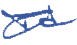 EN PROCESOCANTIDAD DE ACTIVIDADESCANTIDAD DE ACTIVIDADESCANTIDAD DE ACTIVIDADES1212NO REALIZADOREPRESENTACIÓN EN %REPRESENTACIÓN EN %REPRESENTACIÓN EN %100%REPROGRAMACIÓN% DE EJECUCIÓN96%% SIN EJECUTAR% SIN EJECUTAR% SIN EJECUTAR4%No. delProductoProductoActividadesResponsablePresupuesto($RD)ENE.FEB.MAR.ABR.MAY.JUN.JUL.AGO.SEP.OCT.NOV.DIC.% deEjecuciónDescripción de ActividadEJE IV ACADEMICOEJE IV ACADEMICOEJE IV ACADEMICOEJE IV ACADEMICOEJE IV ACADEMICOEJE IV ACADEMICOEJE IV ACADEMICOEJE IV ACADEMICOEJE IV ACADEMICOEJE IV ACADEMICOEJE IV ACADEMICOEJE IV ACADEMICOEJE IV ACADEMICOEJE IV ACADEMICOEJE IV ACADEMICOEJE IV ACADEMICOEJE IV ACADEMICOEJE IV ACADEMICOEJE IV ACADEMICO4.1.1. Supervisar ySubdireccion Academica, Planificacion Academica y Coordinador Docenteverificar los planes deestudio y controles deSubdireccion Academica, Planificacion Academica y Coordinador Docente100docenciaSubdireccion Academica, Planificacion Academica y Coordinador Docente4.1.2. Reformular losSubdireccionplanes de estudio bajoel esquema porAcademica yPlanificacion100competenciaAcademica4.1.Llevar el nivel de postgrado con calidad bajo el modelo educativo del INSUDE4.1.3. Socializar la reformulación de los planes de estudiosSubdireccionAcademica y Planificacion Academica1004.1.Llevar el nivel de postgrado con calidad bajo el modelo educativo del INSUDE4.1.4. Someter los planes de estudio de postgrado a la RectoríaINSUDESubdireccion Academica, Planificacion Academica yCoordinador Docente1004.1.5. ElaborarCalendario AcadémicoSubdireccionde la 21 promoción dela Maestría en DefensaAcademica yPlanificacion100y Seguridad NacionalAcademica20234.1.6 ElaborarSubdireccion Academica y Planificacion AcademicaCalendario AcadémicoSubdireccion Academica y Planificacion Academicade la 16 promoción deSubdireccion Academica y Planificacion Academica100la Especialidad enSubdireccion Academica y Planificacion AcademicaGeopolítica 2023Subdireccion Academica y Planificacion AcademicaNo. delProductoProductoActividadesResponsablePresupuesto($RD)ENE.FEB.MAR.ABR.MAY.JUN.JUL.AGO.SEP.OCT.NOV.DIC.% deEjecuciónDescripción de Actividad4.2.1. Canalizar lassolicitudes de losdiscentes con el Departamento de Servicios EstudiantilesSubdirección Académica/ Servicios Estudiantiles100de la Rectoría.4.2.2. Publicar en laSubdirección Académica/ Servicios EstudiantilesPágina Web, las redesSubdirección Académica/ Servicios Estudiantilessociales de la EGAEE ySubdirección Académica/ Servicios Estudiantilescorreos lasinformaciones deSubdirección Académica/ Servicios Estudiantiles100interés para laSubdirección Académica/ Servicios Estudiantilespoblación estudiantil ySubdirección Académica/ Servicios Estudiantilesegresados.Subdirección Académica/ Servicios Estudiantiles4.2.3. Motivar a los4.2.Establecer servicios acorde a las necesidades de la población estudiantil y de los egresadosegresados de losdiferentes programas a participar en el círculo de egresados del INSUDE.Subdirección Académica/ Servicios Estudiantiles1004.2.Establecer servicios acorde a las necesidades de la población estudiantil y de los egresados4.2.4. Realizar unacharla de inducción alos aspirantes de la promoción 15ª de la Especialidad enSubdirección Académica/ Servicios Estudiantiles100Geopolítica4.2.5. Realizar unacharla de inducción alos aspirantes de la promoción 20ª de la Maestría en Defensa ySubdirección Académica/ Servicios Estudiantiles100Seguridad Nacional4.2.6. RealizarSubdireccionactividad deAcademica,bienvenida a losPlanificacion100cursantes de cadaAcademica y CoordinarprogramaDocenteNo. delProductoProductoActividadesResponsablePresupuesto($RD)ENE.FEB.MAR.ABR.MAY.JUN.JUL.AGO.SEP.OCT.NOV.DIC.% deEjecuciónDescripción de Actividad4.3.Desarrollar programa de Maestría en Defensa y Seguridad Nacional de la 19ª promoción (período 2021-2022)4.3.1. Ejecución del programa de estudioSubdirección Academica, Planificacion Academica y Coordinar Docente1004.3.Desarrollar programa de Maestría en Defensa y Seguridad Nacional de la 19ª promoción (período 2021-2022)4.3.2. Realizar el Viaje Académico al ExteriorDirección, Subdirecciones.1004.3.Desarrollar programa de Maestría en Defensa y Seguridad Nacional de la 19ª promoción (período 2021-2022)4.3.3. Realizar recorrido dereconocimiento por la zona norte de la frontera dominico haitianaSubdirección Academica1004.3.Desarrollar programa de Maestría en Defensa y Seguridad Nacional de la 19ª promoción (período 2021-2022)4.3.4. Realizar conferenciascomplementariasSubdirección Academica1004.3.Desarrollar programa de Maestría en Defensa y Seguridad Nacional de la 19ª promoción (período 2021-2022)4.3.5. Realizar visitas a los diferentes cuerposcastrensesSubdirección Academica1004.3.Desarrollar programa de Maestría en Defensa y Seguridad Nacional de la 19ª promoción (período 2021-2022)4.3.6. Realizar graduaciónSubdirección Academica1004.4.Desarrollar programa de Maestría en Defensa y Seguridad Nacional de la 20ª promoción (período 2022-2023)4.4.1. Ejecución del programa de estudioSubdirección Academica, Planificacion Academica y Coordinar Docente1004.4.Desarrollar programa de Maestría en Defensa y Seguridad Nacional de la 20ª promoción (período 2022-2023)4.4.2. Realizar el recorrido dereconocimiento a la zona norte de la frontera dominico- haitianaSubdirección Academica1004.4.Desarrollar programa de Maestría en Defensa y Seguridad Nacional de la 20ª promoción (período 2022-2023)4.4.3. Realizar conferenciascomplementariasSubdirección Academica100No. delProductoProductoActividadesResponsablePresupuesto($RD)ENE.FEB.MAR.ABR.MAY.JUN.JUL.AGO.SEP.OCT.NOV.DIC.% deEjecuciónDescripción de Actividad4.5Desarrollar programa de Especialidad en Geopolítica de la 15ª promoción (período4.5.1. Ejecución del programa de estudioSubdirección Academica, Planificacion Academica y Coordinar Docente1004.5Desarrollar programa de Especialidad en Geopolítica de la 15ª promoción (período4.5.2. Realizar el recorrido dereconocimiento a la zona norte de la frontera dominico- haitianaSubdirección Academica1004.5Desarrollar programa de Especialidad en Geopolítica de la 15ª promoción (período4.5.3. Realizar conferenciascomplementariasSubdirección Academica1004.6Participar de Consejos convocados por del INSUDE.4.6.1. Participar de los Consejos Académicosdel INSUDE.Subdirección Académica1004.7Implementar Sistema Integrado de Admisión y Registro SIAR4.7.1. Migrar expedientes de los cursantes al SIARSubdirección Académica/ Registro/Admisión1004.7Implementar Sistema Integrado de Admisión y Registro SIAR4.7.2. Gestionar matriculación decursantesSubdirección Académica/ Registro/Admisión100No. delProductoProductoActividadesResponsablePresupuesto($RD)ENE.FEB.MAR.ABR.MAY.JUN.JUL.AGO.SEP.OCT.NOV.DIC.% deEjecuciónDescripción de Actividad4.8Realizar evaluaciones de las actividades académicas4.8.1. Realizar evaluaciones al final decada asignatura del programa de maestríaSubdirección Académica/ Evaluación1004.8Realizar evaluaciones de las actividades académicas4.8.2. Realizar evaluaciones al final decada asignatura del programa delaespecialidadSubdirección Académica/ Evaluación1004.8Realizar evaluaciones de las actividades académicas4.8.3. Realizar evaluaciones al final decada actividad académica ejecutadaSubdirección Académica/ Evaluación1004.8Realizar evaluaciones de las actividades académicas4.8.4. Realizar reportes de cada evaluaciónSubdirección Académica/ Evaluación1004.10.Actualizar Base de Datos de Egresados de los diferentes programas de la EGAEE4.10.1. Actualizar Base de Datos de EgresadosSubdirección Académica1004.10.Actualizar Base de Datos de Egresados de los diferentes programas de la EGAEE4.10.2. Subir Base de Datos de los Egresados al Portal de la EGAEE.Subdirección Académica1004.11Integrar al Cuerpo Docente a través de actividades sociales4.18.1. Realizar Almuerzo de socializaciónSubdirección Académica100LEYENDALEYENDAFECHA DEPROGRAMACIÓNCUADRO ESTADÍSTICO PARA USO EXCLUSIVO DEPLANIFICACIÓNCUADRO ESTADÍSTICO PARA USO EXCLUSIVO DEPLANIFICACIÓNCUADRO ESTADÍSTICO PARA USO EXCLUSIVO DEPLANIFICACIÓNCUADRO ESTADÍSTICO PARA USO EXCLUSIVO DEPLANIFICACIÓNCUADRO ESTADÍSTICO PARA USO EXCLUSIVO DEPLANIFICACIÓNREALIZADOCANTIDAD DE ACTIVIDADESCANTIDAD DE ACTIVIDADESCANTIDAD DE ACTIVIDADES3434EN PROCESOREPRESENTACIÓN EN %REPRESENTACIÓN EN %REPRESENTACIÓN EN %100%NO REALIZADO% DE EJECUCIÓN100%REPROGRAMACIÓN% SIN EJECUTAR% SIN EJECUTAR% SIN EJECUTAR0%No. del ProductoProductoActividadesResponsablePresupuesto ($RD)ENE.FEB.MAR.ABR.MAY.JUN.JUL.AGO.SEP.OCT.NOV.DIC.% de EjecuciónDescripción de ActividadEJE V INSFRAESTRUCTURAEJE V INSFRAESTRUCTURAEJE V INSFRAESTRUCTURAEJE V INSFRAESTRUCTURAEJE V INSFRAESTRUCTURAEJE V INSFRAESTRUCTURAEJE V INSFRAESTRUCTURAEJE V INSFRAESTRUCTURAEJE V INSFRAESTRUCTURAEJE V INSFRAESTRUCTURAEJE V INSFRAESTRUCTURAEJE V INSFRAESTRUCTURAEJE V INSFRAESTRUCTURAEJE V INSFRAESTRUCTURAEJE V INSFRAESTRUCTURAEJE V INSFRAESTRUCTURAEJE V INSFRAESTRUCTURAEJE V INSFRAESTRUCTURAEJE V INSFRAESTRUCTURA5.1Adecuación de la infraestructura física5.2.7. Reparar y dar mantenimiento a los aires acondicionado.Dirección/ Subdirecciones/ Compras1005.1Adecuación de la infraestructura física5.2.8. Remozar el área de esparcimiento yaplicar impermeabilizanteDirección/ Subdirecciones/ Compras1005.1Adecuación de la infraestructura física5.2.9. Restructuración del AlmacénDirección/Subdirecciones/ Compras100No. del ProductoProductoActividadesResponsablePresupuesto ($RD)ENE.FEB.MAR.ABR.MAY.JUN.JUL.AGO.SEP.OCT.NOV.DIC.% EJECUCIÓNDescripción de ActividadEJE VI TECNOLOGIAEJE VI TECNOLOGIAEJE VI TECNOLOGIAEJE VI TECNOLOGIAEJE VI TECNOLOGIAEJE VI TECNOLOGIAEJE VI TECNOLOGIAEJE VI TECNOLOGIAEJE VI TECNOLOGIAEJE VI TECNOLOGIAEJE VI TECNOLOGIAEJE VI TECNOLOGIAEJE VI TECNOLOGIAEJE VI TECNOLOGIAEJE VI TECNOLOGIAEJE VI TECNOLOGIAEJE VI TECNOLOGIAEJE VI TECNOLOGIAEJE VI TECNOLOGIA6.1.1. Hacer inventariode los equipostecnológicos existenteTecnología100en la EGAEE6.1.2. Realizar unmantenimientoPrograma depreventivo de losTecnología1006.1.mantenimiento yequipos tecnológicosactualizaciónexistente en la EGAEE6.1.3. Apoyar ausuarios de la EGAEEen operaciones deimplementación oTecnología100adecuación deservicios informáticos.6.1.4. Actualizarlicencia de equiposTecnología100tecnológicos.6.1.5. Realizar ycontrolar copias deseguridad de laTecnología100información sensible6.1.6. Actualizar losdiferentes programascomerciales y sistemasTecnología100operativos6.1.7. Actualizarantivirus de todos losTecnología100equipos.No. del ProductoProductoActividadesResponsablePresupuesto ($RD)ENE.FEB.MAR.ABR.MAY.JUN.JUL.AGO.SEP.OCT.NOV.DIC.% de EjecuciónDescripción de ActividadEJE VII INVESTIGACIONEJE VII INVESTIGACIONEJE VII INVESTIGACIONEJE VII INVESTIGACIONEJE VII INVESTIGACIONEJE VII INVESTIGACIONEJE VII INVESTIGACIONEJE VII INVESTIGACIONEJE VII INVESTIGACIONEJE VII INVESTIGACIONEJE VII INVESTIGACIONEJE VII INVESTIGACIONEJE VII INVESTIGACIONEJE VII INVESTIGACIONEJE VII INVESTIGACIONEJE VII INVESTIGACIONEJE VII INVESTIGACIONEJE VII INVESTIGACIONEJE VII INVESTIGACION7.1.7. Preparar ySubdirecciones de Investigación y Académica, División de Investigaciónpresentar a laSubdirecciones de Investigación y Académica, División de InvestigaciónRectoría los temasSubdirecciones de Investigación y Académica, División de Investigaciónponderados para losSubdirecciones de Investigación y Académica, División de Investigacióntrabajos deSubdirecciones de Investigación y Académica, División de Investigacióninvestigación queSubdirecciones de Investigación y Académica, División de Investigación100realizarán losSubdirecciones de Investigación y Académica, División de Investigación7.1Participar en la comunidad educativa del INSUDE, en las actividades dediscentes de la 21ªPromoción de la Maestría en Defensa y Seguridad NacionalSubdirecciones de Investigación y Académica, División de Investigacióninvestigación delsistema de7.1.8. Preparar ySubdirecciones de Investigación y Académica, División de Investigacióneducación superior.presentar a laRectoría los temasSubdirecciones de Investigación y Académica, División de Investigaciónponderados para losSubdirecciones de Investigación y Académica, División de Investigacióntrabajos deSubdirecciones de Investigación y Académica, División de Investigacióninvestigación queSubdirecciones de Investigación y Académica, División de Investigación100realizarán losSubdirecciones de Investigación y Académica, División de Investigacióndiscentes de laSubdirecciones de Investigación y Académica, División de Investigaciónpromoción 16 de laSubdirecciones de Investigación y Académica, División de InvestigaciónEspecialidad enSubdirecciones de Investigación y Académica, División de InvestigaciónGeopolíticaSubdirecciones de Investigación y Académica, División de InvestigaciónNo. del ProductoProductoActividadesResponsableENE.FEB.MAR.ABR.MAY.JUN.JUL.AGO.SEP.OCT.NOV.DIC.%EJECUCIÓ NDescripción de Actividad7.2.Aplicar el Reglamento de investigación del INSUDE a los procesos de investigación7.2.1. Revisión de las diferentes fases de la investigación, de los diferentes programasde postgradoAsesores y evaluadores1007.2.Aplicar el Reglamento de investigación del INSUDE a los procesos de investigación7.2.2. Supervisión de las diferentes fases dela investigación aprobadas verificando que se cumpla con lo establecido en el Reglamento de Investigación del INSUDE.Subdirecciones de Investigación y Académica, División de Investigació1007.3.Fortalecer e innovar los procesos de la investigación para elevar la calidad.7.3.3. Presentación y evaluación de lasfases de investigación de la 19ª promoción de la Maestría en Defensa y Seguridad Nacional.Subdirección de Investigación, Asesores y Evaluadores1007.3.Fortalecer e innovar los procesos de la investigación para elevar la calidad.7.3.5. Presentación y evaluación de lasfases de investigación de la 20ª promoción de la Maestría en Defensa y Seguridad Nacional.Subdirección de Investigación, Asesores y Evaluadores1007.3.Fortalecer e innovar los procesos de la investigación para elevar la calidad.7.3.6. Presentación y evaluación de lasfases de investigación de la 15ª promoción de la Especialidad en Geopolítica.Subdirección de Investigación, Asesores y Evaluadores100No. del ProductoProductoActividadesResponsableENE.FEB.MAR.ABR.MAY.JUN.JUL.AGO.SEP.OCT.NOV.DIC.%EJECUCIÓ NDescripción de Actividad7.4.Realizar actividades de Extensión7.4.1. Desarrollo de cuatro talleres por año, en Seguridad yDefensaSubdirección de Investigación24Solo fue ejecutado un taller de los 4 programados, por la falta de fondo, y la presentación de eventos presentadosfuera de programación7.4.Realizar actividades de Extensión7.4.2. Impartir tres Diplomados en Ciberseguridad yCiberdefensaSubdirección de Investigación50Solo fue ejecutado un diplomado de los 2 programados, por la falta de fondo, y la presentación de eventos presentados fuera de programación7.4.Realizar actividades de Extensión7.4.3. Impartir dos talleres paracomunicadores sobre Gerencia de Comunicación Estratégica para la Defensa y Seguridad Nacional.Subdirección de Investigación0Estos talleres no fueron ejecutados, por la falta de fondo y la presentación de eventos presentados fuera de programación, los mismos seran reprogramados para el año 20237.4.Realizar actividades de Extensión7.4.7. Impartir cinco conferencias ainstituciones publicas sobre seguridad y defensaSubdirección de Investigación0Estas conferencias no fueron ejecutadas, por la falta de fondo y la presentación de eventos presentados fuera de programación, los mismosseran reprogramados para el año 2023No. del ProductoProductoActividadesResponsableENE.FEB.MAR.ABR.MAY.JUN.JUL.AGO.SEP.OCT.NOV.DIC.%EJECUCIÓ NDescripción de Actividad7.5Realizar actividades de Educación Continua7.5.1. Desarrollar un diplomado enMetodología de la Investigación aplicada a la Seguridad y Defensa.0fueron ejecutadas, por la falta de fondo y la presentación de eventos presentados fuera de programación, los mismos seran reprogramados parael año 20237.5Realizar actividades de Educación Continua7.5.2. Impartir talleres, seminarios y conferencias relativasa la Defensa y Seguridad Nacional100LEYENDALEYENDAFECHA DEPROGRAMACIÓNCUADRO ESTADÍSTICO PARA USO EXCLUSIVO DEPLANIFICACIÓNCUADRO ESTADÍSTICO PARA USO EXCLUSIVO DEPLANIFICACIÓNCUADRO ESTADÍSTICO PARA USO EXCLUSIVO DEPLANIFICACIÓNCUADRO ESTADÍSTICO PARA USO EXCLUSIVO DEPLANIFICACIÓNCUADRO ESTADÍSTICO PARA USO EXCLUSIVO DEPLANIFICACIÓN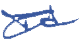 REALIZADOCANTIDAD DE ACTIVIDADESCANTIDAD DE ACTIVIDADESCANTIDAD DE ACTIVIDADES1313EN PROCESOREPRESENTACIÓN EN %REPRESENTACIÓN EN %REPRESENTACIÓN EN %100%NO REALIZADO% DE EJECUCIÓN67%REPROGRAMACIÓN% SIN EJECUTAR% SIN EJECUTAR% SIN EJECUTAR33%No.ProductoActividadesResponsableENE.FEB.MAR.ABR.MAY.JUN.JUL.AGO.SEP.OCT.NOV.DIC.%EJECUCIÓNNota DescriptivaEJE VIII FINANCIAMIENTOEJE VIII FINANCIAMIENTOEJE VIII FINANCIAMIENTOEJE VIII FINANCIAMIENTOEJE VIII FINANCIAMIENTOEJE VIII FINANCIAMIENTOEJE VIII FINANCIAMIENTOEJE VIII FINANCIAMIENTOEJE VIII FINANCIAMIENTOEJE VIII FINANCIAMIENTOEJE VIII FINANCIAMIENTOEJE VIII FINANCIAMIENTOEJE VIII FINANCIAMIENTOEJE VIII FINANCIAMIENTOEJE VIII FINANCIAMIENTOEJE VIII FINANCIAMIENTOEJE VIII FINANCIAMIENTOEJE VIII FINANCIAMIENTO8.1.Elaborar propuesta presupuestaria8.1.3. Elaborar propuestapresupuestaria para el2023.Subdirección de Contabilidad1008.2.Elaborar reporte de ejecución presupuestaria8.2.2. Elaborar reporte de ejecuciónpresupuestaria 2022Subdirección de Contabilidad1008.3.Elaborar Plan de Compras8.3.2. Elaborar Plan de Compras 2023Subdirección de Contabilidad1008.4.Actualizar Activos Fijos8.4.1. Realizar Inventario de ActivosFijosSubdirección de Contabilidad100